Приложение к постановлению администрацииНовосильского районаот 06. 10. 2015 года № 301 ПРИМЕРНОЕ ПОЛОЖЕНИЕ ОБ ОПЛАТЕ ТРУДА РАБОТНИКОВ  МУНИЦИПАЛЬНЫХ БЮДЖЕТНЫХ ОБРАЗОВАТЕЛЬНЫХ УЧРЕЖДЕНИЙ НОВОСИЛЬСКОГО РАЙОНА ОРЛОВСКОЙ ОБЛАСТИ(в редакции постановлений администрации Новосильского района от 02.09.2016 г. № 207, от 06.02.2017 г. № 63, от 22.12.2017 г. № 586, от 30.03.2018 г. № 89, от 9.10.2018 г. № 282, от 30.09.2019 г. № 254, от 16 августа 2021 № 287).Приложение к постановлению администрацииНовосильского районаот 06. 10. 2015 года № 301 ПРИМЕРНОЕ ПОЛОЖЕНИЕ ОБ ОПЛАТЕ ТРУДА РАБОТНИКОВ  МУНИЦИПАЛЬНЫХ БЮДЖЕТНЫХ ОБРАЗОВАТЕЛЬНЫХ УЧРЕЖДЕНИЙ НОВОСИЛЬСКОГО РАЙОНА ОРЛОВСКОЙ ОБЛАСТИ(в редакции постановлений администрации Новосильского района от 02.09.2016 г. № 207, от 06.02.2017 г. № 63, от 22.12.2017г. № 586, от 30.03.2018 г. № 89, от 09.10.2018 г. № 282, от 30.09.2019 г. № 254, от 16 августа 2021 № 287)1. Примерное положение об оплате труда работников муниципальных бюджетных образовательных учреждений Новосильского района устанавливает отраслевую систему оплаты труда для работников муниципальных бюджетных образовательных учреждений Новосильского района (далее – Положение) и разработано на основании Закона Российской Федерации «Об образовании в Российской Федерации», ст. 135, ст. 144 Трудового кодекса Российской Федерации, Постановления Правительства Орловской области от 12.08.2011 года № 267 «Об утверждении примерного Положения об оплате труда работников государственных образовательных организаций и государственных организаций, осуществляющих образовательную деятельность, Орловской области» (в редакции Постановлений Правительства Орловской области от 11.09.2012 г. №320, от 11.12.2012 г. №458, от 27.03.2013 г. №98, от 25.09.2013 г. №328, от 21.02.2014 г. №56, от 08.05. 2014 г. №111, от 17.03.2015 г. №110, от 24.05.2016 г. № 182,  от 19.01.2017 г. № 19, от 23.10.2017 г. № 445, от 26.03.2018 г. № 113, от 16.09.2019 г. № 525, от 04.08.2021 № 446), в целях обеспечения социальной поддержки и материального стимулирования работников муниципальных бюджетных образовательных учреждений Новосильского района Орловской области и устанавливает отраслевую систему оплаты труда для работников образовательных учреждений (далее – образовательные учреждения).2. Оплата труда работников образовательных учреждений осуществляется по отраслевой системе оплаты труда исходя из видов экономической деятельности различных категорий работников образовательных учреждений.3. Система оплаты труда работников образовательных учреждений устанавливается коллективными договорами, соглашениями, локальными нормативными актами образовательного учреждения в соответствии с трудовым законодательством, иными нормативными правовыми актами Российской Федерации, Орловской области и Новосильского района, содержащими нормы трудового права, настоящим примерным положением, а также с учетом мнения выборного профсоюзного или иного представительного органа работников образовательного учреждения.4. Отраслевая система оплаты труда основывается на следующих принципах:соблюдение основных гарантий, установленных трудовым законодательством;дифференциация заработной платы, исходя из сложности, качества выполняемых работ, уровня образования, квалификации и стажа работы по профессии, условий труда;применение доплат, надбавок компенсационного и стимулирующего характера;учет мнений районного Совета профсоюза, областного комитета профсоюза работников народного образования и науки и Федерации профсоюзов Орловской области по условиям оплаты труда работников образовательных учреждений.5. В настоящем Положении используются следующие термины:базовая единица - величина, применяемая для определения базовой ставки (должностного оклада);базовая ставка - величина ставки педагогического работника за норму часов педагогической работы в неделю;повышающие коэффициенты - размер увеличения базовой ставки (должностного оклада) заработной платы работников образовательных учреждений.Иные понятия используются в значениях, определенных Трудовым кодексом Российской Федерации. 6. Базовая ставка (должностной оклад) формируется из базовой единицы и повышающих коэффициентов.7. Для работников, указанных в пункте 1 Положения, базовая единица устанавливается в размере: 7000 рублей – для педагогических работников образовательных учреждений, реализующих программы дошкольного образования, образовательных учреждений дополнительного образования детей, структурных подразделений дополнительного образования по выявлению и поддержке одаренных детей, медицинского персонала образовательных учреждений; 6000 рублей – для педагогических работников образовательных учреждений и учреждений, осуществляющих образовательную деятельность, за исключением указанных в абзаце втором настоящего пункта; 5424 рубля - для руководителей образовательных учреждений, руководителей структурных подразделений, специалистов, рабочих и служащих образовательных учреждений.(в редакции Постановления администрации Новосильского района от 16.08.2021 г. № 287)8. При установлении системы оплаты труда образовательным учреждениям руководствоваться:1) Порядком установления базовых ставок (должностных окладов) и другими условиями оплаты труда педагогических работников образовательных учреждений, за исключением тренеров-преподавателей образовательных учреждений спортивной направленности (приложение 1 к настоящему Положению);2) Порядком установления базовых ставок (должностных окладов) и другими условиями оплаты труда тренеров-преподавателей образовательных учреждений спортивной направленности (приложение 2 к настоящему Положению).3) Порядком установления должностных окладов и другими условиями оплаты труда специалистов и служащих образовательных учреждений (приложение 3 к настоящему Положению);4) Тарифными разрядами, межразрядными тарифными коэффициентами и тарифными ставками по разрядам тарифной сетки рабочих, едиными для всех образовательных учреждений (приложение 4 к настоящему Положению);5) Перечнем высококвалифицированных рабочих, занятых на важных и ответственных, особо важных и особо ответственных работах, оплата которых производится исходя из 9 - 10 разрядов тарифной сетки (приложение 5 к настоящему Положению);6) Показателями и порядком отнесения организаций к группам по оплате труда руководителей и руководящих работников образовательных учреждений (приложение 6 к настоящему Положению);7) Системой выплат компенсационного и стимулирующего характера для работников образовательных учреждений (приложение 7 к настоящему Положению);8) Порядком формирования фонда оплаты труда работников образовательных учреждений (приложение 8 к настоящему Положению);9) Порядком оплаты труда руководителей, их заместителей и главных бухгалтеров образовательных учреждений (приложение 9 к настоящему Положению).9. Размеры должностных окладов руководителей образовательных учреждений устанавливаются органом исполнительной муниципальной власти специальной компетенции Новосильского района Орловской области (отдел общего образования, молодёжной политики и спорта администрации Новосильского района) и отражаются в трудовых договорах с руководителями образовательных учреждений. (в редакции Постановления администрации Новосильского района от 02.09.2016 г. №207). 10. Должностные оклады (тарифные ставки) повышаются работникам, занятым на тяжелых работах, работах с вредными и (или) опасными и иными особыми условиями труда, без учета других надбавок и доплат.Выплаты компенсационного характера исчисляются из должностного оклада (тарифной ставки) без учета других повышений, надбавок и доплат, за исключением выплат за сверхурочную работу, за работу в ночное время, в выходные и нерабочие праздничные дни.Выплаты за сверхурочную работу, за работу в ночное время, в выходные и нерабочие праздничные дни исчисляются из должностного оклада (тарифной ставки) с учетом повышения за работу с вредными и (или) опасными и иными особыми условиями труда.Выплаты стимулирующего характера исчисляются из должностного оклада (тарифной ставки) без учета других повышений, надбавок и доплат.Премиальные выплаты по итогам работы исчисляются из должностного оклада (тарифной ставки) с учетом всех надбавок и доплат.11. Заработная плата работников (без учета премий и иных стимулирующих выплат), устанавливаемая в соответствии с новой системой оплаты труда, не может быть меньше заработной платы (без учета премий и иных стимулирующих выплат), выплачиваемой до ее введения, при условии сохранения объема должностных обязанностей работников и выполнения ими работ той же квалификации.12. Педагогическим и руководящим работникам образовательных учреждений, работающим на селе, установленные базовые ставки (должностные оклады) повышаются на 25 процентов.13. Педагогическим работникам - выпускникам педагогических образовательных организаций, реализующих программы среднего профессионального образования и образовательные программы высшего образования,  поступившим на работу в образовательные учреждения в течение первых пяти лет после окончания образовательных организаций, реализующих программы среднего профессионального образования и образовательные программы высшего образования, базовая ставка (должностной оклад) заработной платы повышается на 20 % в течение первых трех лет с момента трудоустройства.(в редакции Постановления администрации Новосильского района от 09.10.2018 г. №282).Приложение 1к Примерному положениюоб оплате труда работниковмуниципальных бюджетных образовательныхучреждений Новосильского районаПОРЯДОК УСТАНОВЛЕНИЯ БАЗОВЫХ СТАВОК (ДОЛЖНОСТНЫХ ОКЛАДОВ) И ДРУГИЕ УСЛОВИЯ ОПЛАТЫ ТРУДА ПЕДАГОГИЧЕСКИХ РАБОТНИКОВ ОБРАЗОВАТЕЛЬНЫХ УЧРЕЖДЕНИЙ, ЗА ИСКЛЮЧЕНИЕМ ТРЕНЕРОВ- ПРЕПОДАВАТЕЛЕЙ ОБРАЗОВАТЕЛЬНЫХ УЧРЕЖДЕНИЙ СПОРТИВНОЙ НАПРАВЛЕННОСТИ1. Должностные оклады (тарифные ставки) устанавливаются работникам за выполнение ими трудовых (должностных) обязанностей, обусловленных трудовым договором, за полностью отработанное рабочее время согласно действующему законодательству и правилам внутреннего трудового распорядка учреждения без учета компенсационных и стимулирующих выплат с учетом повышений, предусмотренных пунктами 11,12,13 настоящего Положения.2. Тарифная ставка педагогических работников образовательного учреждения, перечень которых представлен в таблице 1, с учетом фактической педагогической нагрузки работника определяется по следующей формуле:           ОБ х ЧнОп = --------------- + Км , где:                Чс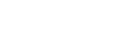 Оп - ставка с учетом фактической педагогической нагрузки работника;Об - базовая ставка за норму часов педагогической работы в неделю;Чн - фактическая нагрузка в неделю;Чс - норма часов педагогической работы в неделю;Км - ежемесячная денежная компенсация на обеспечение книгоиздательской продукцией и периодическими изданиями в размере, установленном по состоянию на 31 декабря 2012 года.Таблица 1Классификация должностей административного и педагогического персонала образовательного учреждения(в редакции  Постановления администрации Новосильского района от 02.09.2016 г. №207).3. Базовая ставка педагогического работника образовательной организации определяется по формуле:Об = Б x (Кк1 + Кс1) x Ксп1, где:Об - базовая ставка за норму часов педагогической работы в неделю;Б - базовая единица;Кк1 - коэффициент квалификации;Кс1 - коэффициент стажа (применяется только при отсутствии квалификационной категории);Ксп1 - коэффициент специфики работы (при наличии двух и более оснований общий размер коэффициента специфики работы определяется умножением коэффициентов по имеющимся основаниям);4. Значения коэффициентов квалификации, стажа и специфики работы приведены в таблицах 2, 3, 4.Таблица 2	Коэффициенты квалификации (Кк1)(в редакции  Постановления администрации Новосильского района от 16.08.2021 г. № 287).                                                                                                               Таблица 3Коэффициенты стажа (Кс1)(в редакции  Постановления администрации Новосильского района от 16.08.2021 г. № 287). Таблица 4Коэффициенты специфики работы (Ксп1)(в редакции  Постановления администрации Новосильского района от 30.03.2018 г. №89, от 30.09.2019 г. № 254, от 16.08.2021 г. № 287).5. Почасовая оплата труда педагогических работников применяется при оплате: а) за часы, отработанные в порядке замещения отсутствующих по болезни или другим причинам педагогических работников, продолжавшегося не свыше двух месяцев;б) за часы педагогической работы, отработанные учителями при работе с детьми, находящимися на длительном лечении в больнице, сверх объема, установленного им при тарификации;в) педагогической работы специалистов других учреждений, привлекаемых для педагогической работы в образовательные учреждения;г) за часы преподавательской работы в объеме не более 300 часов в год сверх учебной нагрузки, выполняемой по совместительству на основе тарификации.     Размер оплаты труда за один час педагогической работы определяется путем деления установленного месячного должностного оклада педагогического работника за установленную норму часов педагогической работы в неделю на среднемесячное количество рабочих часов, установленное по занимаемой должности.     Оплата труда за замещение отсутствующего учителя (преподавателя), если оно осуществлялось свыше двух месяцев, производится со дня начала замещения за все часы фактической преподавательской работы на общих основаниях с соответствующим увеличением его начальной (месячной) нагрузки путем внесения изменений в тарификацию.Приложение 2  к Примерному положению об оплате труда работников
муниципальных бюджетных образовательных
учреждений Новосильского района  ПОРЯДОК УСТАНОВЛЕНИЯ БАЗОВЫХ СТАВОК (ДОЛЖНОСТНЫХ ОКЛАДОВ) И ДРУГИЕ УСЛОВИЯ ОПЛАТЫ ТРУДА ТРЕНЕРОВ-ПРЕПОДАВАТЕЛЕЙ ОБРАЗОВАТЕЛЬНЫХ УЧРЕЖДЕНИЙ СПОРТИВНОЙ НАПРАВЛЕННОСТИ1. Должностные оклады (тарифные ставки) устанавливаются работникам за выполнение ими трудовых (должностных) обязанностей, обусловленных трудовым договором, за полностью отработанное рабочее время согласно действующему законодательству и правилам внутреннего трудового распорядка учреждения без учета компенсационных и стимулирующих выплат с учетом повышений, предусмотренных пунктами 11, 12 настоящего Положения.2. Ставка тренера-преподавателя образовательного учреждения определяется по нормативам этапов спортивной подготовки с учетом подготовки спортсменов высокого класса и определяется по формуле:От = ОБТ х (Нэп х Кэп +  Нвс х Квс), где:От- ставка тренера преподавателя,ОБТ- базовая ставка тренера преподавателя;Нэп- норматив оплаты труда тренера- преподавателя в % за одного занимающегося на этапах спортивной подготовки, значения которого приведены в таблице 5;Кэп- количество занимающихся в группах на этапах спортивной подготовки;Нвс- норматив оплаты труда тренера- преподавателя в % за подготовку высококвалифицированного занимающегося спортсмена, значение которого приведены в таблице 7;Квс- количество подготовленных высококвалифицированных спортсменов из числа занимающихся в группах на этапах спортивной подготовки.3.Базовая ставка тренера- преподавателя образовательного учреждения определяется по формуле:Обт= Б х(Кк3 + Кс2) х Ксп2, где:Обт – базовая ставка тренера-преподавателя;Б – базовая единица;Кк3 – коэффициент квалификации (коэффициент специализации) в графе 7 таблицы 2 (принимается начиная с учебно- тренировочного этапа подготовки во всех учреждениях образования спортивной направленности);Кс2 – коэффициент стажа (применяется только при отсутствии квалификационной категории и в соответствии с порядком определения стажа педагогической работы);Ксп2 – коэффициент специфики работы (при наличии двух и более оснований общий размер коэффициента специфики работы определяется умножением коэффициентов по имеющимся основаниям);4. Значения коэффициентов квалификации, стажа и специфики работы приведены в таблицах 2, 3, 4.Таблица 2Коэффициенты квалификации (Кк3)Таблица 3Коэффициенты стажа (Кс2)Таблица 4Таблица 4. Коэффициенты специфики работы (Ксп2)5. Оплата труда тренеров-преподавателей производится по нормативам оплаты труда за одного занимающегося на этапах спортивной подготовки, значения которых приведены в таблице 5.Таблица 5Нормативы оплаты труда тренеров-преподавателей за подготовку одного занимающегося на этапах спортивной подготовки по группам видов спорта6. Наполняемость учебных групп и объем учебно-тренировочной нагрузки определяется с учетом техники безопасности в соответствии с образовательной программой.7. Нормативы по наполняемости учебных групп и максимальному объему учебно-тренировочной нагрузки приведены в таблице 6.Таблица 68. Недельный режим учебно-тренировочной работы является максимальным и устанавливается в зависимости от специфики вида спорта, периода подготовки (переходный, подготовительный, соревновательный), задач подготовки. Обще годовой объем учебно-тренировочной работы, предусмотренный указанными режимами работы, начиная с учебно-тренировочного этапа подготовки, сокращается на 25% в следующих случаях:1) при наличии у тренера-преподавателя двух групп этапов подготовки:а) учебно-тренировочного (начиная со второго года обучения);б) спортивного совершенствования (весь период обучения);в) высшего спортивного мастерства (весь период обучения);2) превышении объема почасовой работы тренера-преподавателя, работающего на условиях совместительства, над максимальными нормами нагрузки на группу занимающихся;3) оказании сторонними организациями, организациями услуг по предоставлению спортивных сооружений для проведения учебно-тренировочной работы в объемах менее чем установленные нормы нагрузки на группу занимающихся.9. При объединении в одну группу, занимающихся разных по возрасту и спортивной подготовленности, должны выполняться следующие условия:а) разница в уровнях спортивного мастерства занимающихся не должна превышать двух спортивных разрядов (званий);б) количественный состав не должен превышать:    на этапе высшего спортивного мастерства - 8 человек;    на этапе совершенствования спортивного мастерства - 14 человек;    на учебно-тренировочном этапе - 16 человек (для занимающихся свыше    двух лет) и 20 человек (для занимающихся до двух лет) - с учетом правил техники безопасности на учебно-тренировочных занятиях;) для командных игровых видов спорта количественный состав не должен превышать двух игровых составов с учетом соблюдения правил техники безопасности на учебно-тренировочных занятиях;10. Перевод учащегося на следующий этап спортивной подготовки производится по результатам сдачи контрольно-переводных нормативов и оформляется приказом директора учреждения.11. На этап совершенствования спортивного мастерства зачисляются спортсмены, выполнившие норматив спортивного разряда не ниже кандидата в мастера спорта России, а по игровым видам спорта - не ниже первого спортивного разряда.12. Виды спорта распределяются по группам в следующем порядке:      к первой группе относятся виды спорта (спортивные дисциплины), включенные в программу Олимпийских игр, кроме командных игровых видов спорта;      ко второй группе относятся командные игровые виды спорта (спортивные дисциплины), включенные в программу Олимпийских игр, а также виды спорта, не включенные в программу Олимпийских игр, но получившие признание Международного олимпийского комитета и включенные во Всероссийский реестр видов спорта.     По видам спорта (спортивным дисциплинам), включенным во Всероссийский реестр видов спорта, но не включенным в первую и вторую группы, нормативы оплаты труда тренеров-преподавателей устанавливаются в размере на 25% ниже норматива, установленного для первой группы видов спорта.     Кроме основного тренера-преподавателя к проведению учебно-тренировочных занятий могут привлекаться тренеры-преподаватели по смежным видам спорта  при условии одновременной работы со спортсменами. Оплата их труда не должна суммарно превышать 50% от размера норматива оплаты труда, предусмотренного для основного тренера-преподавателя.                                                                                                                                                        Таблица 7  13.  Юношеские Олимпийские игры приравниваются к первенству мира в соответствующей возрастной группе. Европейский юношеский олимпийский фестиваль приравнивается к первенству Европы в соответствующей возрастной группе. Всемирная универсиада приравнивается к официальным международным спортивным соревнованиям. Всероссийская универсиада приравнивается к официальным всероссийским спортивным соревнованиям. Спартакиада учащихся и спартакиада молодежи приравниваются к первенству России в соответствующей возрастной группе.14.  Размер норматива оплаты труда тренера-преподавателя за подготовку высококвалифицированного спортсмена устанавливается по наивысшему нормативу на основании протоколов (выписок из протоколов) соревнований и действует с момента показанного спортсменом результата в течение одного календарного года, а по международным соревнованиям – до проведения следующих международных соревнований данного уровня (за исключением случаев их проведения в том же календарном году, в котором показан спортивный результат).Если в период действия установленного размера норматива оплаты труда тренера-преподавателя спортсмен улучшил спортивный результат, размер норматива оплаты соответственно увеличивается, и устанавливается новое исчисление срока его действия.Если по истечении срока действия установленного размера норматива оплаты труда спортсмен не показал результата, указанного в таблице 7, размер норматива оплаты труда тренера-преподавателя устанавливается в соответствии с этапом подготовки спортсмена.Норматив оплаты труда тренера-преподавателя за подготовку высококвалифицированного спортсмена тренеру-преподавателю устанавливается при условии его работы со спортсменом в течение не менее 2 лет.15.  Для международных спортивных соревнований учитываются только результаты спортсменов, включенных в списки кандидатов в спортивные сборные команды Российской Федерации, а для всероссийских спортивных соревнований – включенных в спортивные сборные команды субъектов Российской Федерации. 16.  В образовательном учреждении спортивной направленности, передавшем по договору (между учреждениями) спортсмена для повышения спортивного мастерства в училище олимпийского резерва, команды мастеров по игровым видам спорта, иные учреждения высшего спортивного мастерства, за тренером-преподавателем сохраняется норматив оплаты труда за спортивный результат в течение 2 лет с момента передачи спортсмена. Договор (между учреждениями) согласуется с органом исполнительной государственной власти специальной компетенции Орловской области, осуществляющим функции по выработке региональной политики, нормативному правовому регулированию, а также правоприменительные функции в сфере физической культуры и спорта.  Приложение 3
к Примерному положению
об оплате труда работников
муниципальной образовательных
учреждений Новосильского районаПОРЯДОК УСТАНОВЛЕНИЯ ДОЛЖНОСТНЫХ ОКЛАДОВ И ДРУГИЕ УСЛОВИЯ ОПЛАТЫ ТРУДА СПЕЦИАЛИСТОВ И СЛУЖАЩИХ ОБРАЗОВАТЕЛЬНЫХ УЧРЕЖДЕНИЙ1. Должностные оклады руководителей структурных подразделений образовательного учреждения устанавливаются исходя из отнесения учреждения к группам по оплате труда руководителей и руководящих работников в зависимости от объема и сложности выполняемых работ.2. Показатели и порядок отнесения учреждения к группам по оплате труда руководителей и руководящих работников определяются согласно приложению 6 к настоящему Положению.3. Должностные оклады руководителей структурных подразделений образовательной организации определяются по следующей формуле:Од = Б х Крс х Ксп1, где: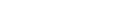     Од - должностной оклад руководителя структурного подразделения образовательного учреждения;     Б- базовая единица;     Крс - повышающий коэффициент к должностным окладам руководителей структурных подразделений образовательного учреждения, значения которых приведены в таблицах 1,2;     Ксп1-коэффициент специфики работы, значения которого приведены в таблице 4 приложения 1 к настоящему Положению (при наличии двух и более оснований общий размер коэффициента специфики работы определяется умножением коэффициентов по имеющимся основаниям).Таблица 1Таблица 24. Должностной оклад специалистов и служащих из числа учебно-вспомогательного персонала образовательного учреждения определяется по следующей формуле:      Оув = Б х Кув х Ксп1, где     Оув- должностной оклад специалистов и служащих из числа учебно- вспомогательного персонала;     Б – базовая единица;     Кув- повышающий коэффициент к должностным окладам по должностям работников из числа учебно- вспомогательного персонала образовательных учреждений, значения которых приведены в таблице 3Таблица 3Приложение 4к примерному  Положению
об оплате труда работников
муниципальных образовательных
учреждений Новосильского районаТАРИФНЫЕ РАЗРЯДЫ, МЕЖРАЗРЯДНЫЕ ТАРИФНЫЕ КОЭФФИЦИЕНТЫ И ТАРИФНЫЕ СТАВКИ ПО РАЗРЯДАМ ТАРИФНОЙ СЕТКИ РАБОЧИХ, ЕДИНЫЕ ДЛЯ ВСЕХ ОБРАЗОВАТЕЛЬНЫХ УЧРЕЖДЕНИЙ1. Тарифная ставка обслуживающего персонала образовательного учреждения определяется по следующей формуле:Ооп = Б x Коп, где:Ооп - тарифная ставка обслуживающего персонала;Б - базовая единица;Коп - тарифный коэффициент к должностным окладам по должностям работников из числа обсуживающего персонала образовательного  учреждения, значения которых приведены в таблице 1.Таблица 1 (в  редакции Постановления администрации Новосильского района от 06.02.2017 г. № 63)2. Профессии обслуживающего персонала образовательного учреждения тарифицируются в соответствии с Единым тарифно-квалификационным справочником работ и профессий рабочих, утвержденным постановлением Правительства Российской Федерации.Приложение 5
к Примерному положению
об оплате труда работников
муниципальных образовательных
учреждений Новосильского районаПЕРЕЧЕНЬ ВЫСОКОКВАЛИФИЦИРОВАННЫХ РАБОЧИХ, ЗАНЯТЫХ НА ВАЖНЫХ И ОТВЕТСТВЕННЫХ, ОСОБО ВАЖНЫХ И ОСОБО ОТВЕТСТВЕННЫХ РАБОТАХ, ОПЛАТА КОТОРЫХ ПРОИЗВОДИТСЯ ИСХОДЯ ИЗ 9 - 10 РАЗРЯДОВ ТАРИФНОЙ СЕТКИ1. Водители автобусов, микроавтобусов или специальных легковых автомобилей, имеющие 1 класс и занятые перевозкой обучающихся (детей, воспитанников), участников спортивных мероприятий, участников профессионально-художественных коллективов.2. Повар, выполняющий обязанности заведующего производством (шеф-повара), при отсутствии в штате учреждения такой должности.3. Бригадир (на правах управляющего) учебного хозяйства.4. Слесарь-сантехник.5. Слесарь-электрик по ремонту и обслуживанию электрооборудования.Примечания:1. К высококвалифицированным рабочим относятся рабочие, имеющие 6 разряд согласно Единому тарифно-квалификационному справочнику (ЕТКС) и выполняющие работы, предусмотренные этим разрядом, или высшей сложности.2. Другим рабочим, не предусмотренным настоящим Перечнем, оплата труда может устанавливаться как высококвалифицированным рабочим при условии выполнения ими качественно и в полном объеме работ по трем и более профессиям (специальностям), если по одной из них они имеют разряд не ниже 6.3. Оплата труда высококвалифицированных рабочих, в соответствии с настоящим Перечнем, устанавливается руководителем учреждения с учетом мнения выборного профсоюзного или иного представительного органа работников образовательного учреждения строго в индивидуальном порядке с учетом квалификации, объема и качества выполняемых ими работ в пределах средств, направляемых на оплату труда. Указанная оплата может носить как постоянный, так и временный характер.4. Присвоение тарифных разрядов высококвалифицированным рабочим, не предусмотренным данным Перечнем в конкретной отрасли, может производиться по профессиям, установленным для других отраслей, при условии выполнения работниками соответствующих видов работ.ПОКАЗАТЕЛИ И ПОРЯДОК ОТНЕСЕНИЯ УЧРЕЖДЕНИЙ К ГРУППАМ ПО ОПЛАТЕ ТРУДА РУКОВОДИТЕЛЕЙ И РУКОВОДЯЩИХ РАБОТНИКОВ ОБРАЗОВАТЕЛЬНЫХ УЧРЕЖДЕНИЙ1. Группы по оплате труда руководителей образовательных учреждений,  за исключением образовательных учреждений спортивной направленности, определяются исходя из масштаба и сложности руководства и устанавливаются в соответствии с показателями и порядком отнесения к группам по оплате труда руководителей (таблица 1).Таблица 12. Образовательные учреждения относятся к I, II, III или IV группам по оплате труда руководителей по сумме баллов, определенных на основе указанных выше показателей деятельности, в соответствии с таблицей 2.Таблица 23. Группа по оплате труда руководителей муниципальных бюджетных образовательных  учреждений Новосильского района определяется:не чаще одного раза в год органом исполнительной муниципальной власти специальной компетенции Новосильского района (отдел общего образования, молодёжной политики и спорта администрации Новосильского района), в устанавливаемом им порядке на основании соответствующих документов, подтверждающих наличие указанных объемов работы учреждения;для вновь открываемых образовательных учреждений – исходя из плановых (проектных) показателей, но не более чем на 2 года.4. Конкретное количество баллов, предусмотренных по показателям с приставкой «до», устанавливается органом исполнительной муниципальной власти специальной компетенции.5. Контингент обучающихся (воспитанников) образовательных учреждений определяется:1) по общеобразовательным учреждениям – по списочному составу на начало учебного года;2) по учреждениям дополнительного образования детей, в том числе спортивной направленности, – по списочному составу постоянно обучающихся на 1 января, при этом в списочном составе дети, обучающиеся в учреждениях дополнительного образования, занимающиеся в нескольких кружках, секциях, группах, учитываются 1 раз;3) участники экскурсионно-туристских мероприятий, спортивных и других массовых мероприятий учитываются в среднегодовом исчислении путем умножения общего количества участников с различными сроками проведения мероприятий на количество таких мероприятий и деления суммы произведений на 365.6. Для определения суммы баллов за количество дошкольных групп в образовательных учреждениях принимается во внимание их расчетное количество, определяемое путем деления списочного состава воспитанников по состоянию на 1 сентября на установленную предельную наполняемость групп.7. За руководителями образовательных учреждений, находящихся на капитальном ремонте, сохраняется группа оплаты труда руководителей, определенная до начала ремонта, но не более чем на 1 год.8. Группы по оплате труда руководителей образовательных учреждений спортивной направленности определяются исходя из масштаба и сложности руководства и устанавливаются в соответствии с показателями и порядком отнесения образовательных учреждений спортивной направленности к группам по оплате труда руководителей (таблица 3).Таблица 39. Группа по оплате труда руководителей образовательных учреждений спортивной направленности определяется не чаще 1 раза в год органом исполнительной муниципальной власти специальной компетенции на основании соответствующих документов, подтверждающих наличие указанных объемов работы учреждения.10. Конкретное количество баллов, предусмотренных по показателям с приставкой «до», устанавливается органом исполнительной муниципальной власти специальной компетенции.11. При установлении группы по оплате труда руководителей образовательных учреждений спортивной направленности контингент учащихся образовательных учреждений спортивной направленности определяется по списочному составу постоянно обучающихся по состоянию на 1 января. При этом в списочном составе обучающиеся в учреждениях дополнительного образования дети, занимающиеся в нескольких секциях, группах, учитываются 1 раз.12. За руководителями образовательных учреждений спортивной направленности, находящихся на капитальном ремонте, сохраняется группа по оплате труда руководителей, определенная до начала ремонта, но не более чем на 1 год.13. Отнесение к группам по оплате труда руководителей образовательных учреждений спортивной направленности производится по IV  группам в зависимости от суммы баллов после оценки сложности руководства указанными учреждениями (таблица 4).Таблица 4СИСТЕМА ВЫПЛАТ КОМПЕНСАЦИОННОГО И СТИМУЛИРУЮЩЕГО ХАРАКТЕРА ДЛЯ РАБОТНИКОВ ОБРАЗОВАТЕЛЬНЫХ УЧРЕЖДЕНИЙ1. Общие положенияНастоящая система разработана в соответствии с нормами Трудового кодекса Российской Федерации. Данная система устанавливает виды, условия и размеры компенсационных, стимулирующих выплат и премирования работников образовательных учреждений.2. Выплаты компенсационного характера1. Компенсационные выплаты работникам образовательных учреждений из числа педагогического, административного, учебно-вспомогательного, обслуживающего персонала осуществляются за работы во вредных и (или) опасных и иных особых условиях труда, в условиях труда, отклоняющихся от нормальных.2. Выплаты компенсационного характера устанавливаются к ставкам (должностным окладам) в процентах или абсолютных размерах.3. Выплаты компенсационного характера, установленные в процентном отношении, применяются к ставке (должностному окладу) и определяются по следующей формуле:К = ∑ О x Кpi, где:К – компенсационные выплаты;О – базовая ставка за норму часов педагогической работы в неделю или должностной оклад;Кpi – компенсационный коэффициент по каждому виду, размеры которых приведены в пунктах 5-10 настоящего приложения.4. В случае применения коэффициентов по двум и более основаниям, используется сумма указанных коэффициентов.5. Конкретные размеры выплат, условия их осуществления устанавливаются коллективными договорами, соглашениями, локальными нормативными актами в соответствии с трудовым законодательством и иными нормативными правовыми актами Российской Федерации  и Орловской области, содержащие нормы трудового права. Конкретные размеры выплат компенсационного характера не могут быть ниже предусмотренных трудовым законодательством и иными нормативными актами, содержащими нормы трудового права.6. Конкретные виды и размеры выплат компенсационного характера работникам образовательных учреждений утверждаются положением о компенсационных выплатах, утвержденным коллективными договорами учреждений или локальными нормативными актами работодателя с учетом мнения выборного профсоюзного или иного представительного органа работников образовательного учреждения.7. Руководители образовательных учреждений проводят особую оценку условий труда ﴾в порядке, установленном трудовым законодательством).8. К выплатам компенсационного характера относятся:1) выплаты за работу с вредными и (или) опасными и иными особыми условиями труда;2) выплаты за работу в ночное время;3) выплаты за работу в выходные и нерабочие праздничные дни;4) доплаты за совмещение профессий (должностей), расширение зон обслуживания или увеличение объема выполняемых работ, выполнение обязанностей временно отсутствующего работника без освобождения от работы, определенной трудовым договором, в том числе:а) проверку тетрадей и письменных работ производить согласно локального акта образовательного учреждения, исходя из фонда оплаты труда; б) обслуживание вычислительной техники;в) заведование кабинетами, отделами, лабораториями, учебно-опытными участками, учебными мастерскими;г) организацию учебно-воспитательного процесса и административно-хозяйственной деятельности в начальной общеобразовательной школе с численностью  до 50 обучающихся;д) организацию трудового, учебно-производственного обучения, общественно полезного производительного труда, профессиональной ориентации обучающихся и воспитанников;е) руководство учебно-консультационными пунктами;ж) руководство предметными, цикловыми и методическими объединениями;з) проведение внеклассной работы по физвоспитанию;и) организацию работы библиотеки (при отсутствии должности заведующего библиотекой, библиотекаря);к) работу с библиотечным фондом школьных учебников;л) ведение делопроизводства;м) руководство подсобным сельским хозяйством;н) заведование хозяйством (при отсутствии должности заведующего хозяйством);о) выполнение обязанностей лаборанта (при отсутствии должности лаборанта);п) другие условия, требующие компенсационных выплат.9. Доплата за совмещение профессий (должностей) устанавливается работнику образовательного учреждения при совмещении им профессий (должностей). Размер доплаты и срок, на который она устанавливается, определяются по соглашению сторон трудового договора с учетом содержания или объема дополнительной работы.10. Доплата за расширение зон обслуживания устанавливается работнику при расширении зон обслуживания. Размер доплаты и срок, на который она устанавливается, определяются по соглашению сторон трудо-вого договора с учетом содержания или объема дополнительной работы.11. Условия и размеры выплат компенсационного характера:за работу с вредными и (или) опасными и иными особыми условиями труда – в размере до 12 % от ставки (оклада) заработной платы;каждый час работы в ночное время – в размере до 40 % от ставки (оклада) заработной платы;работу в выходные и нерабочие праздничные дни – в размерах, не менее установленных статьей 153 Трудового кодекса  Российской Федерации;сверхурочную работу – в размерах, не менее установленных статьей 152  Трудового кодекса Российской Федерации.3. Выплаты стимулирующего характера12. К выплатам стимулирующего характера для работников образовательных учреждений относятся ежемесячные стимулирующие надбавки, доплаты, разовые поощрительные выплаты (премии)  и иные выплаты стимулирующего характера, выплачиваемые в соответствии с условиями заключенного с ними трудового договора.13. Размер выплат стимулирующего характера работникам образовательных учреждений может устанавливаться как в абсолютном значении, так и в процентном отношении к должностному окладу (тарифной ставке).14. Выплаты стимулирующего характера работникам образовательных учреждений устанавливаются в целях повышения социального статуса и профессионального престижа по результатам инновационной деятельности за превышение объемных показателей, сложность, напряженность, высокие достижения в труде, особые условия труда, осуществление методических  и координационных функций, личный творческий вклад в организацию деятельности образовательного учреждения, создание условий для сохранения и укрепления здоровья обучающихся и воспитанников.15. Конкретные виды, размеры и периодичность выплат стимулирующего характера работникам образовательных учреждений утверждаются Положением о стимулировании, утвержденным коллективными договорами учреждений или локальными нормативными актами работодателя с учетом мнения выборного профсоюзного или иного представительного органа работников учреждения.16. Критериями эффективности деятельности для установления ежемесячных стимулирующих надбавок работникам образовательных учреждений являются следующие качественные показатели:1) достижение обучающимися и воспитанниками высоких показателей промежуточной и итоговой аттестации;2) высокий уровень организации учебно-воспитательного процесса, предпрофильного и профильного обучения;3) позитивные результаты внеурочной деятельности обучающихся и воспитанников по учебным предметам;4) достижение обучающимися стабильно высоких показателей внеурочной творческой деятельности;5) высокая результативность участия учреждения в конкурсах и смотрах муниципального, регионального и федерального уровней;6) высокая эффективность коррекционно-развивающей и реабилитационной работы с обучающимися, требующими усиленного педагогического внимания;7) высокая эффективность организации работ по реализации программы развития учреждения;8) высокая эффективность разработанных программ, положений, экономических расчетов и других документов, способствующих институциализации новой практики работы учреждения по достижению современных результатов образования;9) стабильно качественное содержание помещений и территории учреждения в соответствии с требованиями СанПиН, обеспечение безопасности образовательного процесса;10) качественное ведение документации;11) качественная организация работы общественных органов, участвующих в управлении учреждением;12) высокая эффективность применения работником здоровьесберегающих или восстанавливающих здоровье технологий;13) высокая эффективность работы по расширению общественного участия в управлении и организации образовательного процесса в учреждении.17. В случае применения ежемесячных стимулирующих надбавок по двум и более основаниям используется сумма значений, установленных Положением о стимулировании по критериям эффективности деятельности, указанных в п.16 приложения.18. Отдельным категориям работников устанавливаются доплаты в размере 500 рублей в месяц:а) работникам образовательных учреждений, имеющим государственные награды Российской Федерации, награжденным нагрудным знаком «Почетный работник общего образования Российской Федерации», значком «Отличник народного просвещения», нагрудным знаком «Почётный работник сферы образования Российской Федерации»;(в редакции Постановления администрации Новосильского района от 22.12.2017 года №586) б) работникам образовательных учреждений среднего профессионального образования области, имеющим нагрудные знаки «Почетный работник начального профессионального образования Российской Федерации», «Почетный работник среднего профессионального образования Российской Федерации», значки «Отличник профессионально-технического образования Российской Федерации», «Отличник профессионально-технического образования СССР»;в) работникам учреждений спортивной направленности, награжденным отраслевым знаком «Отличник физической культуры и спорта», почетным знаком «За заслуги в развитии физической культуры и спорта», почетным знаком «За заслуги в развитии Олимпийского движения в России», имеющим звание «Мастер спорта»;г) наставникам молодых специалистов.19. Отдельным категориям работников образовательных учреждений устанавливаются доплаты в размере 300 рублей в месяц за наличие Почётной грамоты Министерства и науки РФ.        20.Премирование работников образовательных учреждений производится в целях повышения материальной заинтересованности в достижении высоких результатов в работе и высокого качества труда.21. Критериями  для установления разовых поощрительных выплат (премий) работникам учреждения являются следующие качественные показатели:1) обеспечение современного качества общего образования:а) стабильность и рост качества образовательных результатов и их соответствие интеллектуальным и личностным способностям обучающихся  в сравнении с предыдущим периодом;б) достижение обучающимися высоких показателей успеваемости  и общественных презентаций;в) высокие результаты итоговой аттестации по окончании обучающимися  учреждения   и других форм внешней независимой оценки качества;г) наличие призеров олимпиад, смотров, конференций и других видов конкурсных соревнований различных уровней;д) наличие сертифицированных достижений коллективов обучающихся по результатам творческих конкурсов, фестивалей разных уровней, кроме уровня учреждения;2) сохранение и укрепление здоровья участников образовательного процесса:а) сохранение уровня или положительная динамика состояния здоровья обучающихся и воспитанников по результатам мониторингов;б) высокая эффективность применения работником здоровье-сберегающих технологий;в) высокая эффективность организации мероприятий, способствующих восстановлению здоровья учащихся;г) высокий процент (выше 70 %) охвата обучающихся горячим питанием;д) высокая эффективность работы по профилактике вредных привычек;3) обеспечение результативности и эффективности воспитательной работы:повышение уровня сформированности ученического и родительского сообщества класса, группы или творческого объединения учащихся по сравнению с предыдущим периодом;снижение пропусков обучающимися и воспитанниками уроков и занятий без уважительной причины;снижение количества обучающихся и воспитанников, состоящих на учете в учреждении,  КДН и ЗП администрации Новосильского района, ПДН МО МВД России «Новосильское;высокий уровень удовлетворенности обучающихся и их родителей отношениями в системах «Учитель – ученик», «Учитель – родитель», условиями образовательного процесса;4) обеспечение современного качества организационного, информационно-методического, психолого-педагогического и материально-технического сопровождения образовательного процесса педагогическими и другими работниками учреждения:а) высокая эффективность проводимых педагогом уроков (занятий), внеклассных и внешкольных мероприятий с применением современных, в том числе информационных образовательных технологий;б) высокая эффективность педагогического сопровождения творческой, проектной, исследовательской деятельности учащихся, индивидуальных образовательных программ и индивидуальных учебных планов;в) качественная разработка и своевременное внедрение программ сопровождения, рабочих программ и технологических карт реализации государственного стандарта, высокая эффективность выполнения образовательной программы учреждения;г) высокая эффективность инновационной, опытно-экспериментальной и методической работы учреждения;д) качественная разработка и своевременное внедрение программ оценки качества образовательного процесса в учреждении;е) высокая эффективность содержательной деятельности информационного предметного центра, образцовое содержание кабинета, аудитории;ж) результативность коррекционно-развивающей и реабилитационной работы с обучающимися и воспитанниками, требующими усиленного педагогического внимания;з) снижение частоты обоснованных обращений учащихся, родителей, педагогов по поводу конфликтных ситуаций и высокий уровень решения конфликтных ситуаций;и) высокий уровень исполнительской дисциплины: подготовки отчетов, заполнения журналов, ведения личных дел, посещения организационно-методических мероприятий; 5) руководителям методических объединений, заместителям руководителя учреждения:а) высокий уровень организации мониторинга учебно-воспитательного процесса;б) качественная организация предпрофильного и профильного обучения;в) качественное выполнение плана воспитательной работы;г) качественная организация систематического контроля за информационно-методическим обеспечением образовательного процесса, ведением учебной документации и другими направлениями внутреннего контроля;д) высокий уровень организации и проведения итоговой и промежуточной аттестации;е) качественная организация работы общественных органов, участвующих в управлении учреждением;ж) сохранение контингента обучающихся и воспитанников;з) высокий уровень организации аттестации педагогических работников учреждения; и) поддержание благоприятного психологического климата в коллективе;6) заместителю директора по АХР и другим представителям учебно-вспомогательного персонала:а) оперативное материально-техническое, ресурсное обеспечение образовательного процесса;б) качественное обеспечение санитарно-гигиенических условий в образовательном учреждении (температурный, световой режим, режим подачи питьевой воды);в) качественное обеспечение выполнения требований пожарной и электробезопасности, охраны труда;г) высокое качество подготовки и организации ремонтных работ;д) своевременное и качественное сопровождение новой системы оплаты труда, разработка новых положений, подготовка экономических расчетов;е) своевременное и качественное представление отчетности;ж) качественное ведение документации;7) заведующему библиотекой и медиа-специалисту:высокая читательская активность обучающихся и воспитанников;участие в мероприятиях, проводимых на уровне муниципального образования, региональном уровне, федеральном уровне, оформление тематических выставок, организация мероприятий по пропаганде чтения как формы культурного досуга;8) младшему обслуживающему персоналу:содержание участка в соответствии с требованиями СанПиН, качественная уборка помещений;оперативность выполнения заявок по устранению технических неполадок.22. В случае применения разовых поощрительных выплат (премий) по двум и более основаниям используется сумма значений, установленных Положением о стимулировании по критериям, указанным в пункте 20 настоящего Порядка.23. К иным выплатам стимулирующего характера относятся:выплаты в связи с юбилейными и праздничными датами;другие выплаты, предусмотренные коллективным договором, региональным и муниципальным отраслевыми соглашениями по учреждениям образования Новосильского района.24. Конкретные размеры премий и поощрительных выплат определяются:работникам образовательных учреждений, включая заместителей руководителя и главных бухгалтеров, – в соответствии с коллективным договором или локальными нормативными актами работодателя, принятыми с учетом мнения выборного профсоюзного или иного представительного органа работников учреждения в пределах бюджетных ассигнований на оплату труда работников образовательного учреждения, а также средств от предпринимательской и иной приносящей доход деятельности, направленных образовательным учреждением на оплату труда;руководителям образовательных учреждений – в соответствии с приказом отдела общего образования, молодежной политики и спорта администрации Новосильского района.25. Премирование работника не производится при наличии у него дисциплинарного взыскания.26. Из фонда оплаты труда образовательного учреждения работникам может быть оказана материальная помощь согласно положению о предоставлении материальной помощи работникам и ее размеров, согласованных с выборным профсоюзным или иным представительным органом работников образовательного учреждения в следующих случаях:1) в связи с юбилейными датами (50, 55, 60, 65, 70 лет) в размере должностного оклада (тарифной ставки);2) при увольнении в связи с выходом на пенсию по старости или инвалидности, связанной с профессиональной деятельностью, в размере до двух должностных окладов (тарифных ставок);3) в связи со смертью работника, членов его семьи (супруги, дети, родители) и в связи с необходимостью лечения работника в размере должностного оклада (тарифной ставки);4) при уходе в очередной отпуск в размере должностного оклада  (тарифной ставки) не более 1 раза в год.27.Материальная помощь выделяется на основании приказа руководителя образовательного учреждения с обязательным учетом мнения выборного профсоюзного или иного представительного органа работников образовательного учреждения.28.На основании общего собрания  образовательного учреждения создается комиссия по принятию решений о размере стимулирования работников образовательного учреждения.29. Выплаты стимулирующего характера работникам в соответствии с утверждённым Положением о стимулировании осуществляются на основании приказа образовательного учреждения с учётом мнения выборного профсоюзного или иного представительного органа работников учреждения в пределах бюджетных ассигнований на оплату труда работников учреждений, а также средств от предпринимательской и иной приносящий доход деятельности, направленных учреждениям на оплату труда.30. Выплаты стимулирующего характера руководителям, заместителям руководителей, главным бухгалтерам образовательных учреждений осуществляются в размере и прядке, установленном приложением 9 к настоящему положению, в пределах фонда оплаты труда образовательному учреждению.ПОРЯДОКФОРМИРОВАНИЯ ФОНДА ОПЛАТЫ ТРУДА РАБОТНИКОВ ОБРАЗОВАТЕЛЬНЫХ УЧРЕЖДЕНИЙ1.Установить, что фонд оплаты труда работников образовательных учреждений формируется:1) из средств на оплату ставок (окладов) заработной платы основного персонала, указанного в таблице 1 приложения 1 к Примерному положению об оплате труда работников муниципальных образовательных учреждений Новосильского  района, которые определяются на предстоящий финансовый год (из расчета на 12 месяцев), исходя из тарификационных списков образовательных учреждений  по состоянию на 1 сентября соответствующего учебного года;2) средств на оплату ставок (окладов) заработной платы работников из числа административного, обслуживающего  и учебно-вспомогательного персонала, которые определяются на предстоящий финансовый год (из расчета на 12 месяцев), исходя из штатного расписания образовательных учреждений по состоянию на 1 сентября соответствующего учебного года, но не более значений предельного соотношения средств на оплату ставок (окладов) заработной платы работников из числа административного, обслуживающего и учебно-вспомогательного персонала и средств на оплату ставок (окладов) заработной платы всех работников образовательного учреждения (далее – норматив), указанных в таблице 1:Таблица 1(в редакции Постановления администрации Новосильского района от 30.09.2019 г. № 254)3)средств на выплаты компенсационного характера, которые определяются:а)  для общеобразовательных учреждений, дошкольных 
учреждений – в размере 10 процентов средств, предусмотренных на оплату ставок (окладов) заработной платы;б)  учреждений дополнительного образования детей, других учреждений – в размере 5 процентов средств, предусмотренных на оплату ставок (окладов) заработной платы. (в  редакции Постановления администрации Новосильского района от 30.09.2019 г. № 254)4) средств оплаты труда на выплаты стимулирующего характера, которые определяются в размере до 20 процентов средств, предусмотренных на оплату ставок (окладов) заработной платы.(в редакции Постановления администрации Новосильского района от 06.02.2017 г. № 63)Приложение 9
к примерному положению
об оплате труда работников
муниципальных бюджетных образовательных учреждений Новосильского районаОрловской области
ПОРЯДОК ОПЛАТЫ ТРУДА РУКОВОДИТЕЛЕЙ, ИХ ЗАМЕСТИТЕЛЕЙ И ГЛАВНЫХ БУХГАЛТЕРОВ ОБРАЗОВАТЕЛЬНЫХ УЧРЕЖДЕНИЙ1. Оплата труда руководителей, заместителей руководителей и главных бухгалтеров (далее- руководящие работники) образовательных учреждений (далее- образовательные учреждений) состоит из должностного оклада, размер которого определяется исходя из численности учащихся (воспитанников), отнесения образовательных учреждений к группам по оплате труда руководителей, специфики работы руководящего работника, компенсационных, стимулирующих и иных выплат.2. Показатели и порядок отнесения учреждений к группам по оплате труда руководителей и руководящих работников определяются согласно приложению 6 к Положению.3. Должностные оклады руководителей образовательных учреждений определяются по следующей формуле:Од = Б (Кр1 + Кр2)  Ксп1 , где:Од - должностной оклад руководителя образовательного учрежденияБ - базовая единица;Кр1- повышающий коэффициент к должностным окладам руководителя образовательного учреждения в зависимости от численности учащихся (воспитанников), значения которого приведены в таблице 1;Кр2- повышающий коэффициент к должностным окладам руководителя образовательного учреждения в зависимости от отнесения образовательных учреждений к группам по оплате труда руководителей, значения которого приведены в таблице 2;КСП- коэффициент специфики работы, значения которого приведены в таблице 4 приложения 1 к Положению (при наличии двух и более оснований общий размер коэффициента специфики работы определяется умножением коэффициентов по имеющимся основаниям), с учетом условий, приведенных в пункте 4 настоящего Порядка.Таблица 1(в редакции  Постановления администрации Новосильского района от    30.03.2018г. № 89)Таблица 24. Отдельные коэффициенты специфики применяются при следующих условиях:1) за работу в специальных (коррекционных) образовательных учреждениях (отделениях, классах, группах) для обучающихся, воспитанников с ограниченными возможностями здоровья;2) за работу в образовательных учреждениях, имеющих специальные (коррекционные) отделения, классы, группы для обучающихся (воспитанников) с отклонениями в развитии или классы (группы) для обучающихся (воспитанников), нуждающихся в длительном лечении, если этих классов (групп) четыре и более.5. Должностные оклады заместителей руководителей и главных бухгалтеров образовательных учреждений устанавливаются руководителем образовательного учреждения на 10 - 20% ниже должностных окладов руководителей этих учреждений без учета коэффициентов специфики.      Виды и размеры коэффициентов специфики для расчета должностных окладов заместителей руководителей и главных бухгалтеров образовательных учреждений определяются руководителем образовательного учреждения персонально по каждому из заместителей руководителей и главных бухгалтеров в соответствии с приложением 1 к Положению с учетом условий, приведенных в пункте 4 настоящего Порядка.6. Оплата труда за преподавательскую работу (учебную нагрузку) руководящим работникам образовательных учреждений производится по должностным окладам (ставкам оплаты труда) педагогических работников.7. Руководящим работникам образовательных учреждений  устанавливаются компенсационные, стимулирующие и иные выплаты. 8. Компенсационные выплаты руководящим работникам образовательных учреждений устанавливаются в размерах и в порядке, установленных приложением 7 к Положению.9. К выплатам стимулирующего характера для руководителей образовательных учреждений относятся премии и надбавки, выплачиваемые в соответствии с условиями заключенного с ними трудового договора.10. Стимулирующие надбавки руководителям образовательных учреждений устанавливаются в целях повышения социального статуса и профессионального престижа, по результатам инновационной деятельности, за превышение объемных показателей, сложность, напряженность, высокие достижения в труде, особые условия труда, осуществление методических и координационных функций, личный творческий вклад в организацию деятельности образовательного учреждения, создание условий для сохранения и укрепления здоровья обучающихся и воспитанников.11. Критерии для установления стимулирующих надбавок руководителям образовательных учреждений представлены в таблице 3 настоящего ПорядкаТаблица 3(в редакции  Постановления администрации Новосильского района от    30.09.2019 г. № 254).12. Размеры стимулирующих надбавок руководителям, их заместителям и главным бухгалтерам образовательных учреждений устанавливаются в процентах к должностному окладу.13. В случае применения стимулирующих надбавок по двум и более основаниям используется сумма значений, указанных в таблице 3 настоящего Порядка.14. Размеры надбавок заместителям руководителя и главным бухгалтерам устанавливаются ежегодно в срок до 15 января текущего финансового года приказом руководителя образовательного учреждения, а руководителю - приказом органа исполнительной муниципальной власти специальной компетенции Новосильского района, в ведении которого находятся образовательные учреждения, в порядке, установленном пунктами 21 - 26 настоящего Порядка15. Размеры стимулирующих надбавок руководителям образовательных учреждений могут быть уменьшены вплоть до отмены приказом органа исполнительной муниципальной власти специальной компетенции Новосильского района, в ведении которого находятся образовательные учреждения, в случае ухудшения показателей, являющихся критериями для установления размеров стимулирующих надбавок руководителям.16. Премирование руководителей образовательных учреждений осуществляется на основании приказа Отдела общего образования, молодёжной политики и спорта администрации Новосильского района.17. Премирование руководителей образовательных учреждений осуществляется с учетом следующих показателей:1) положительная динамика результатов итоговой и промежуточной аттестации обучающихся каждой ступени обучения, в том числе в форме единого государственного экзамена и в новой форме итоговой аттестации девятых классов, отношения среднего балла единого государственного экзамена (в расчете на 1 предмет) у 10% выпускников с лучшими результатами к среднему баллу единого государственного экзамена (в расчете на 1 предмет) у 10% выпускников с худшими результатами;2) результаты готовности образовательных учреждений к новому учебному году (отсутствие замечаний и предписаний надзорных органов в актах готовности);3) ориентация образовательных услуг на региональный рынок труда в сфере профессионального образования;4) конкретные успехи и достижения в различных областях деятельности образовательных учреждений, в том числе проведение на высоком организационном уровне мероприятий по профилактике правонарушений несовершеннолетних, физкультурно-оздоровительных мероприятий, семинаров, совещаний, конференций по вопросам развития образования, реализация социокультурных проектов.         Размер и количество премий, выплачиваемых конкретному руководителю образовательного учреждения, ограничиваются объемом средств, направленных для стимулирования руководителя данного учреждения на финансовый год.18. Премирование заместителей руководителей и главных бухгалтеров образовательных учреждений осуществляется по решению руководителя с учетом мнения выборного профсоюзного или иного представительного органа работников образовательного учреждения в размерах и порядке, установленных положением об оплате труда образовательного учреждения, в пределах фонда оплаты труда учреждения.19. Руководителю образовательного учреждения премия не выплачивается при наличии дисциплинарных взысканий, наложенных приказом Отдела общего образования, молодёжной политики и спорта администрации Новосильского района. Заместителям руководителя, главным бухгалтерам премия не выплачивается при наличии дисциплинарных взысканий, наложенных приказом руководителя образовательного учреждения.20. На основании приказа Отдела общего образования, молодёжной политики и спорта администрации Новосильского района, создается комиссия по принятию решений о размере стимулирования руководителей образовательного учреждения.21. Состав и положение о комиссии определяются и утверждаются приказом Отдела общего образования, молодёжной политики и спорта администрации Новосильского района.22.Руководители образовательных учреждений представляют в комиссию аналитическую информацию о показателях деятельности учреждения, являющихся основанием для стимулирования их руководителей.23. Комиссия дает объективную оценку деятельности руководителей образовательных учреждений в соответствии с показателями качества труда руководителей образовательных учреждений и на основании критериев для установления размеров стимулирующих надбавок руководителям, указанных в таблице 3 настоящего Порядка.24. Заседание комиссии проводится по мере необходимости, но не реже одного раза в квартал. Руководители образовательных учреждений имеют право присутствовать на заседании комиссии и давать необходимые пояснения25. Решение комиссии оформляется протоколом. На основании протокола комиссии Отдел общего образования, молодёжной политики и спорта администрации Новосильского района, издает приказ об установлении стимулирующих надбавок или премировании руководителей образовательных учреждений.26. В целях повышения материальной заинтересованности в увеличении доходов образовательного учреждения от предпринимательской деятельности руководителям образовательных учреждений устанавливается надбавка в размере до 5% доходов от платных образовательных и иных услуг, оказываемых образовательным учреждением сверх утвержденного государственного задания, которая выплачивается за счет доходов от предпринимательской и иной приносящей доход деятельности. 27. В пределах фонда оплаты труда образовательного учреждения руководящим работникам оказывается материальная помощь в следующих случаях: 1) в связи с юбилейными датами (50, 55, 60) в размере должностного оклада;2) при увольнении в связи с выходом на пенсию по старости или инвалидности, связанной с профессиональной деятельностью, в размере до двух средних заработков, определенных в соответствии с действующим порядком исчисления среднего заработка;3) в связи со смертью работника, членов его семьи (супруги, дети, родители) и в связи с необходимостью длительного и дорогостоящего лечения с представлением документов об оплате, выданных медицинской организацией, в размере должностного оклада4) при уходе в очередной отпуск в размере должностного оклада не более 1 раза в год.п.28. признан утратившим силу (в редакции  Постановления администрации Новосильского района от 02.09.2016 г. №207).29.Предельное соотношение среднемесячной заработной платы руководителя, его заместителей, главного бухгалтера образовательной организации и среднемесячной заработной платы работников образовательной организации (без учета заработной платы соответствующего руководителя, его заместителей, главного бухгалтера) (далее – коэффициент кратности) представлено в таблице 4. Расчет среднемесячной заработной платы руководителя, заместителей руководителя, главного бухгалтера образовательной организации осуществляется отдельно по должностям руководителя, главного бухгалтера и по каждой должности заместителя руководителя.Таблица 4(в редакции Постановления администрации Новосильского района от 06.02.2017 г. № 63)30. признан утратившим силу (в редакции  Постановления администрации Новосильского района от 02.09.2016 г. №207).31. Расходы на оплату труда руководящих работников образовательных учреждений ограничиваются:25% средств, направляемых образовательным учреждением, штатная численность сотрудников, которой с учетом педагогических ставок не превышает 8 штатных единиц, на оплату труда работников за счет бюджетных средств и доходов от предпринимательской и иной приносящей доход деятельности;15% средств, направляемых образовательным учреждением, штатная численность сотрудников, которой с учетом педагогических ставок не превышает 30 штатных единиц, на оплату труда работников за счет бюджетных средств и доходов от предпринимательской и иной приносящей доход деятельности;13% средств, направляемых образовательным учреждением, штатная численность сотрудников, которой с учетом педагогических ставок не превышает 100 штатных единиц, на оплату труда работников за счет бюджетных средств и доходов от предпринимательской и иной приносящей доход деятельности (в редакции Постановления администрации Новосильского района от 02.09.2016 г. №207).Группа персоналаНаименование должностейАдминистративный персоналРуководитель образовательной организации, заместитель руководителя, главный бухгалтерПедагогический персонал (основной) Воспитатель,  инструктор-методист, инструктор по труду, инструктор по физической культуре, концертмейстер, мастер производственного обучения, методист, музыкальный руководитель, педагог дополнительного образования, педагог-библиотекарь, педагог-организатор, педагог-психолог, преподаватель-организатор основ безопасности жизнедеятельности, руководитель физического воспитания, социальный педагог, старший вожатый, старший воспитатель, старший инструктор-методист, старший методист, старший педагог дополнительного образования, старший тренер-преподаватель, тренер-преподаватель, учитель, учитель-дефектолог, учитель-логопед.Груп-пыКвалифи-кационная категорияПовышаю-щий коэффи-циент 
за квали-фикацион-ную категориюУровень образования педагогаПовышаю-щий коэффи-циент за уровень образования педагогаИтоговый повышаю-щий коэффи-циент 
(ст. 1 + гр. 3 + 
гр. 5)1Отсутст-вует0Основное общее или среднее (полное) общее образование01Начальное 
или среднее профессиональное образование0,241,24Высшее профессиональное образование (бакалавр, специалист, магистр)0,331,332Первая0,68Среднее профессиональное образование0,241,922Первая0,68Высшее профессиональное образование (бакалавр, специалист, магистр)0,332,013Высшая0,79Среднее профессиональное образование0,242,03Высшее профессиональное образование (бакалавр, специалист, магистр)0,332,12Стаж педагогической работыПрименяемый коэффициентОт 20 лет и выше 0,30От 15 до 20 лет0,25От 10 до 15 лет0,20От 3 до 10 лет0,15До 3 лет0,20Показатели спецификиПоказатели спецификиКоэффициент, применяемый при установлении окладов педагогических работниковКоэффициент, применяемый при установлении окладов педагогических работников1122За работу в специальных (коррекционных) образовательных организациях (отделениях, классах, группах) для обучающихся, воспитанников с ограниченными возможностями здоровьяЗа работу в специальных (коррекционных) образовательных организациях (отделениях, классах, группах) для обучающихся, воспитанников с ограниченными возможностями здоровья1,201,20За работу в специальных (коррекционных) отделениях, классах, группах для обучающихся (воспитанников) с отклонениями в развитии или классах (группах) для обучающихся (воспитанников), нуждающихся в длительном лечении   1,20   1,20   1,20Педагогическим работникам, преподающим профильные предметы и (или) предметы, изучаемые углубленно, за часы работы в профильных классах и (или) классах с углубленным изучением предметовПедагогическим работникам, преподающим профильные предметы и (или) предметы, изучаемые углубленно, за часы работы в профильных классах и (или) классах с углубленным изучением предметов1,151,15Учителям и другим педагогическим работникам за индивидуальное обучение на дому на основании медицинского заключения детей, имеющих ограниченные возможности здоровьяУчителям и другим педагогическим работникам за индивидуальное обучение на дому на основании медицинского заключения детей, имеющих ограниченные возможности здоровья1,201,20Учителям и другим педагогическим работникам за индивидуальное и групповое обучение детей, находящихся на длительном лечении в детских больницах (клиниках) и детских отделениях больниц для взрослыхУчителям и другим педагогическим работникам за индивидуальное и групповое обучение детей, находящихся на длительном лечении в детских больницах (клиниках) и детских отделениях больниц для взрослых1,21,2Специалистам логопедических пунктов1,21,2Работникам консультативного пунктаРаботникам консультативного пункта1,21,2Педагогическим работникам, имеющим почетное звание "Народный учитель" и другие почетные звания СССР, Российской Федерации и союзных республик, входивших в состав СССР, установленные для работников различных отраслей, название которых начинается со слова "Народный", при условии соответствия почетного звания профилю организации, а педагогическим работникам - профилю педагогической Педагогическим работникам, имеющим почетное звание "Народный учитель" и другие почетные звания СССР, Российской Федерации и союзных республик, входивших в состав СССР, установленные для работников различных отраслей, название которых начинается со слова "Народный", при условии соответствия почетного звания профилю организации, а педагогическим работникам - профилю педагогической деятельности или преподаваемых дисциплиндеятельности или преподаваемых дисциплин1,251,25Педагогическим работникам, имеющим почетное звание "Заслуженный учитель СССР", "Заслуженный преподаватель СССР", "Заслуженный учитель Российской Федерации", "Заслуженный преподаватель Российской Федерации", "Заслуженный учитель", "Заслуженный преподаватель" союзных республик, входивших в состав СССР, "Заслуженный работник физической культуры", "Заслуженный мастер профтехобразования", "Заслуженный работник культуры", "Заслуженный деятель искусств", "Заслуженный артист" и другие звания СССР, Российской Федерации и союзных республик, входивших в состав СССР, установленные для работников различных отраслей, название которых начинается со слова "Заслуженный", ученую степень кандидата наук при условии соответствия почетного звания профилю организации, а педагогическим работникам - профилю педагогической деятельности или преподаваемых дисциплинПедагогическим работникам, имеющим почетное звание "Заслуженный учитель СССР", "Заслуженный преподаватель СССР", "Заслуженный учитель Российской Федерации", "Заслуженный преподаватель Российской Федерации", "Заслуженный учитель", "Заслуженный преподаватель" союзных республик, входивших в состав СССР, "Заслуженный работник физической культуры", "Заслуженный мастер профтехобразования", "Заслуженный работник культуры", "Заслуженный деятель искусств", "Заслуженный артист" и другие звания СССР, Российской Федерации и союзных республик, входивших в состав СССР, установленные для работников различных отраслей, название которых начинается со слова "Заслуженный", ученую степень кандидата наук при условии соответствия почетного звания профилю организации, а педагогическим работникам - профилю педагогической деятельности или преподаваемых дисциплин1,21,2Педагогическим работникам и руководителям образовательных учреждений  за работу по оказанию методической помощи организациям, органам местного самоуправления, другим образовательным учреждениям 1,21,21,2Педагогическим работникам и руководителям образовательных учреждений дополнительного образования детей за работу по организации и проведению региональных массовых мероприятий на базе образовательных учрежденийПедагогическим работникам и руководителям образовательных учреждений дополнительного образования детей за работу по организации и проведению региональных массовых мероприятий на базе образовательных учреждений1,11,1Воспитателям образовательных учреждений, реализующих программу дошкольного образования, за работу в группах, в которых списочный состав воспитанников превышает нормативную наполняемость:от 10% до 20 %от 20 % и вышеВоспитателям образовательных учреждений, реализующих программу дошкольного образования, за работу в группах, в которых списочный состав воспитанников превышает нормативную наполняемость:от 10% до 20 %от 20 % и выше1,21,31,21,3Педагогическим работникам организаций дополнительного образования за часы реализации дополнительных предпрофессиональных программПедагогическим работникам организаций дополнительного образования за часы реализации дополнительных предпрофессиональных программ1,31,3Руководящим, педагогическим и иным работникам структурных подразделений дополнительного образования по выявлению и поддержке одаренных детей общеобразовательных учреждений, реализующих программы технической и естественно-научной направленности для групп детей, занимающихся совместной проектной деятельностью, руководителям и главным бухгалтерам образовательных учреждений, имеющих в своем составе данные структурные подразделения, заместителям руководителей образо-вательных  учреждений, курирующим деятельность данных структурных подразделений1,2Груп пыКвалификационная категорияСпециализацияСпециализацияПовышающий коэффициент за квалификациюУровень образованияУровень образованияПовышающий коэффициент за уровень образованияПовышающий коэффициент за уровень образованияС учетом специализацииБез специализации123345566781Отсутствует0,150,150Общее образованиеОбщее образование001,1511Отсутствует0,150,150Среднее профессиональное образованиеСреднее профессиональное образование0,140,141,291,141Отсутствует0,150,150Высшее профессиональное образованиеВысшее профессиональное образование0,280,281,431,282Первая0,150,150,45Общее образованиеОбщее образование001,601,452Первая0,150,150,45Среднее профессиональное образованиеСреднее профессиональное образование0,140,141,741,592Первая0,150,150,45Высшее профессиональное образованиеВысшее профессиональное образование0,280,281,881,733Высшая0,150,150,55Общее образованиеОбщее образование001,701,55Среднее профессиональное образованиеСреднее профессиональное образование0,140,141,841,69Высшее профессиональное образованиеВысшее профессиональное образование0,280,281,981,83Стаж педагогической работыПрименяемый коэффициентСвыше 20 лет0,20От 15 до 20 лет0,15От 10 до 15 лет0,10От 3 до 10 лет0,05До 3 лет0,10Показатели спецификиПоказатели спецификиКоэффициент, применяемый при установлении окладов педагогических работников112За работу в специальных (коррекционных)  группах для обучающихся с ограниченными возможностями здоровьяЗа работу в специальных (коррекционных)  группах для обучающихся с ограниченными возможностями здоровья1,15 - 1,20Педагогическим работникам, имеющим почетное звание "Народный учитель" и другие почетные звания СССР, Российской Федерации и союзных республик, входивших в состав СССР, установленные для работников различных отраслей, название которых начинается со слова "Народный", при условии соответствия почетного звания профилю организации, а педагогическим работникам - профилю педагогической деятельности или преподаваемых дисциплинПедагогическим работникам, имеющим почетное звание "Народный учитель" и другие почетные звания СССР, Российской Федерации и союзных республик, входивших в состав СССР, установленные для работников различных отраслей, название которых начинается со слова "Народный", при условии соответствия почетного звания профилю организации, а педагогическим работникам - профилю педагогической деятельности или преподаваемых дисциплин1,25Педагогическим работникам, имеющим почетное звание "Заслуженный учитель СССР", "Заслуженный преподаватель СССР", "Заслуженный учитель Российской Федерации", "Заслуженный преподаватель Российской Федерации", "Заслуженный учитель", "Заслуженный преподаватель" союзных республик, входивших в состав СССР, "Заслуженный работник физической культуры" и другие звания СССР, Российской Федерации и союзных республик, входивших в состав СССР, установленные для работников различных отраслей, название которых начинается со слова "Заслуженный", ученую степень кандидата наук при условии соответствия почетного звания профилю организации, а педагогическим работникам - профилю педагогической деятельности или преподаваемых дисциплин; звания "Заслуженный тренер", "Заслуженный мастер спорта", "Мастер спорта международного класса", "Гроссмейстер по шахматам (шашкам)"Педагогическим работникам, имеющим почетное звание "Заслуженный учитель СССР", "Заслуженный преподаватель СССР", "Заслуженный учитель Российской Федерации", "Заслуженный преподаватель Российской Федерации", "Заслуженный учитель", "Заслуженный преподаватель" союзных республик, входивших в состав СССР, "Заслуженный работник физической культуры" и другие звания СССР, Российской Федерации и союзных республик, входивших в состав СССР, установленные для работников различных отраслей, название которых начинается со слова "Заслуженный", ученую степень кандидата наук при условии соответствия почетного звания профилю организации, а педагогическим работникам - профилю педагогической деятельности или преподаваемых дисциплин; звания "Заслуженный тренер", "Заслуженный мастер спорта", "Мастер спорта международного класса", "Гроссмейстер по шахматам (шашкам)"1,2NЭтапы многолетней подготовки спортсменовПериод обучения (лет)Размер норматива оплаты в процентах от ставки заработной платы тренера-преподавателя за подготовку одного занимающегося по группам видов спортаРазмер норматива оплаты в процентах от ставки заработной платы тренера-преподавателя за подготовку одного занимающегося по группам видов спортаПервая группаВторая группа123451Спортивно-оздоровительныйВесь период2,22,22Начальной подготовкиДо года33Свыше года653Учебно-тренировочныйДо 2-х лет98Свыше 2-х лет15134Совершенствования спортивного мастерстваДо года2421Свыше года39345Высшего спортивного мастерстваВесь периодУстанавливается организацией по согласованию с учредителемУстанавливается организацией по согласованию с учредителемNЭтапы многолетней подготовки спортсменовПериод обучения (лет)Период обучения (лет)Минимальная наполняемость групп (человек)Максимальный количественный состав группы (человек)Максимальный объем учебно-тренировочной нагрузки (учебных часов за неделю)12334561Спортивно-оздоровительныйВесь периодВесь период1530до 62Начальной подготовкиПервый годПервый годУстанавливается учреждением по согласованию с учредителем306Второй годВторой год249Третий годТретий год2493Учебно- тренировочныйПервый годПервый год2012Второй годВторой год2014Третий годТретий год1616Четвертый годЧетвертый год1618Пятый годПятый год16204Совершенствования спортивного мастерстваДо годаДо годаУстанавливается учреждением по согласованию с учредителем1424Свыше годаСвыше года12285Высшего спортивного мастерстваВесь периодВесь период832№ 
Статус официального спортивного 
соревнованияЗанятое 
местоРазмер  норматива оплаты труда в % от ставки заработной платы за    подготовку высококвалифициро-ванного спортсмена12341. Личные соревнования, включая эстафеты, группы, пары, экипажи и т. п.1. Личные соревнования, включая эстафеты, группы, пары, экипажи и т. п.1. Личные соревнования, включая эстафеты, группы, пары, экипажи и т. п.1. Личные соревнования, включая эстафеты, группы, пары, экипажи и т. п.1.1. Олимпийские игры                 1    до 2001.1. Чемпионат мира                   1    до 2001.2. Олимпийские игры                 2 – 6  до 1501.2. Чемпионат мира                   2 – 3  до 1501.2. Чемпионат Европы                 1 – 3  до 1501.2. Кубок мира (сумма этапов или   финал)                           1 – 3  до 1501.2. Кубок Европы (сумма этапов или   финал)                           1    до 1501.3. Чемпионат мира                   4 – 6  до 1201.3. Чемпионат Европы                 4 – 6  до 1201.3. Кубок мира (сумма этапов или   финал)                           4 – 6  до 1201.3. Кубок Европы (сумма этапов или   финал)                           2 – 3  до 1201.3. Чемпионат России                 1 – 3  до 1201.3. Кубок России (сумма этапов или   финал)                           1    до 1201.4. Олимпийские игры                 участие до 1001.4. Чемпионат мира                   участие до 1001.4. Чемпионат Европы                 участие до 1001.4. Кубок Европы (сумма этапов или  финал)                           4 – 6  до 1001.4. Официальные международные        
спортивные соревнования (мужчины,женщины)                         1    до 1001.5. Первенство мира (юниоры)         1 – 3  до 1001.5. Первенство Европы (юниоры)       1 – 3  до 1001.6. Чемпионат России                 4 – 6  до 801.6. Официальные международные   портивные соревнования (мужчины,женщины) 2 – 3  до 801.7. Первенство мира (юниоры)         4 – 6  до 701.7. Первенство Европы (юниоры)       4 – 6  до 701.7. Первенство России (юниоры)       1 – 3  до 701.7. Первенство мира (юноши старшей   
возрастной группы)               
1 – 3  до 701.7. Первенство Европы (юноши старшей 
возрастной группы)               
1 – 3  до 701.8. Официальные всероссийские     спортивные соревнования (мужчины,женщины)                         1 – 3  до 601.9. Первенство России (юниоры)       4 – 6  до 601.9. Первенство России (юноши старшей 
возрастной группы)               
1 – 3  до 601.10.Первенство России (юноши старшей 
возрастной группы)               
4 – 6  до 501.11.Официальные международные  спортивные соревнования (юниоры, юноши старшей возрастной группы) 
1 – 3  до 551.12Официальные всероссийские спортивные соревнования (юниоры, юноши старшей возрастной группы). Чемпионаты и первенства субъекта и федеральных округов1– 6до 502. Соревнования в командных игровых видах спорта2. Соревнования в командных игровых видах спорта2. Соревнования в командных игровых видах спорта2. Соревнования в командных игровых видах спорта2.1. Олимпийские игры                 1    до 2002.1. Чемпионат мира                   1    до 2002.1. Чемпионат Европы                 1    до 2002.2. Олимпийские игры                 2 – 6  до 1502.2. Чемпионат мира                   2 – 3  до 1502.2. Чемпионат Европы                 2 – 3  до 1502.3. Официальные международные        
спортивные соревнования (мужчины,
женщины)                         

1 – 3  до 1002.4. Первенство мира (юниоры)         1 – 3  до 1002.4. Первенство Европы (юниоры)       1 – 3  до 1002.5. Официальные международные        
спортивные соревнования (мужчины,
женщины)                         

4 – 6  до 802.6. Первенство мира (юноши старшей   
возрастной группы)               
1 - 3  до 802.6. Первенство Европы (юноши старшей 
возрастной группы)               
1 - 3  до 802.7. Официальные международные        
спортивные соревнования (юниоры) 
Официальные международные        
спортивные соревнования (юноши   
старшей возрастной группы)       

1 – 3  до 75          

до 702.8. За подготовку команды (членов    
команды), занявшей места:        
на чемпионате России           
1 – 3  до 752.8. на первенстве России (юниоры)  1 – 2  до 752.8. на первенстве России (юноши    
старшей возрастной группы)       
1    до 752.9. За подготовку команды (членов    
команды), занявшей места:        
на чемпионате России           

4 – 6  до 602.9. на первенстве России (юниоры)  3 – 4  до 602.9. на первенстве России (юноши    
старшей возрастной группы)       
2 – 3  до 602.10Официальные всероссийские спортивные соревнования (юниоры, юноши старшей возрастной группы). Чемпионаты и первенства субъекта и федеральных округов 1 – 6до 50Наименование должностейЧисло воспитанников, обучающихся, учащихсяПовышающий коэффициент123Заведующий библиотекойСвыше 800 чел.2,10От 500 до 800 чел.2,00От 100 до 499 чел.1,92Заведующий производством (шеф-повар)Свыше 800 чел.2,10От 500 до 800 чел.2,00От 100 до 499 чел.1,92Руководитель филиала общеобразовательной организацииСвыше 100 чел.4,00От 100 до 50 чел.3,00До 50 чел.2,5Наименование должностейПовышающий коэффициент(образовательные  учреждения, относящиеся к группам по оплате труда руководителей)Повышающий коэффициент(образовательные  учреждения, относящиеся к группам по оплате труда руководителей)Повышающий коэффициент(образовательные  учреждения, относящиеся к группам по оплате труда руководителей)Повышающий коэффициент(образовательные  учреждения, относящиеся к группам по оплате труда руководителей)Наименование должностейI группаII группаIII группаIV группа12345Начальник (заведующий, директор, руководитель) : кабинета, учебно-консультативного пункта, учебной (учебно-производственной) мастерской, столовой и других структурных подразделений общеобразовательного учреждения, учреждения дополнительного образования детей2,252,11,941,79Начальник (заведующий, директор, руководитель) обособленного структурного подразделения (филиала) общеобразовательного учреждения, учреждения дополнительного образования детей2,432,252,11,94Наименование должности и требования к квалификацииКатегорииКатегорииКатегорииКатегорииПовышающий коэффициент к должностным окладам по должностям работников из числа учебно-вспомогательного персонала (Кув)высшаяведущаяперваявтораябез категории123456Учебно-вспомогательный персонал образовательных учрежденийУчебно-вспомогательный персонал образовательных учрежденийУчебно-вспомогательный персонал образовательных учрежденийУчебно-вспомогательный персонал образовательных учрежденийУчебно-вспомогательный персонал образовательных учрежденийУчебно-вспомогательный персонал образовательных учрежденийДокументовед, бухгалтер, инженер всех специальностей (инженер по охране труда и технике безопасности, инженер-электроник, инженер-энергетик, инженер-программист, инженер-технолог), художник, библиотекарь, экономист, механик, юрисконсульт, сурдопереводчик, инженер-системный администратор, контрактный управляющий1,851,551,41,35Техник, техник-программист, техник по ремонту оборудования1,41,351,3Программист, электроник2,51,851,551,35Калькулятор, паспортист, экспедитор по перевозке  грузов, помощник воспитателя, санитарка, делопроизводитель, кассир, секретарь-машинистка, младший воспитатель1,2Архивариус, инспектор по кадрам, заведующий складом, комендант, дежурный по общежитию, заведующий канцелярией, машинистка, заведующая машинописным бюро, заведующий хозяйством, заведующий лабораторией, лаборант (включая старшего), секретарь учебной части (диспетчер), администратор1,55Специалист по кадрам, специалист по управлению персоналом, специалист по связям с общественностью, аккомпаниатор, психолог1,8Врач-специалист3,253,12,942,36Инструктор по спорту, физкультуре (лечебной физкультуре)1,851,551,41,35Инструктор-методист по лечебной физкультуре2,11,941,791,65Зубной врач2,942,792,642,50Медицинская сестра2,792,642,361,85Разряд оплаты трудаРазряд оплаты трудаРазряд оплаты трудаРазряд оплаты трудаРазряд оплаты трудаРазряд оплаты трудаРазряд оплаты трудаРазряд оплаты трудаРазряд оплаты трудаРазряд оплаты труда12345678910Тарифный коэффициентТарифный коэффициентТарифный коэффициентТарифный коэффициентТарифный коэффициентТарифный коэффициентТарифный коэффициентТарифный коэффициентТарифный коэффициентТарифный коэффициент1,01,071,141,211,281,351,421,61,71,75Приложение 6к Примерному положению об оплате труда работников муниципальных бюджетных образовательных учреждений Новосильского района №ПоказателиУсловияКоличество баллов12341Превышение плановой наполняемости (проектной) наполняемости по классам (группам) или по количеству обучающихся в образовательном учрежденииЗа каждые 50 человек или каждые 2 класса (группы)152Количество работников в образовательном учреждении За каждого работникаобучающегося (воспитанника)12Количество работников в образовательном учрежденииДополнительно за каждого работника, имеющего: первую квалификационную категорию0,52Количество работников в образовательном учреждениивысшую квалификационную категорию13Наличие филиалов, учебно-консультационных пунктов, общежитий и другихструктурных подразделений с количеством обучающихся (проживающих)За каждое указанноеструктурноеподразделение:до 100 чел.до 20от 100 до 200 чел.до 304Наличие локальных служб психолого-педагогического и медико-социального сопро-вожденияЗа каждое указанноеструктурноеподразделениедо 105Наличие обслуживаемых оборудованных автоматизи-рованных рабочих местЗа каждое оборудованное автоматизированное рабочее местодо 56Наличие обслуживаемой проводной и (или) беспровод-ной локальной сетиЗа каждую локальную сетьдо 407Наличие серверных станцийЗа каждую серверную станциюдо 408Наличие оборудованных и используемых в образова-тельном процессе компью-терных классовЗа каждый классдо 109Наличие оборудованных и используемых в образова-тельном процессе: спортивной площадки, стадиона, бассейна и других спортивных сооружений (в зависимости от их состояния и степени использования)За каждый виддо 1510Наличие собственного оборудованного здравпункта, медицинского кабинета, оздоровительно-восстанови-тельного центра, столовойЗа каждый виддо 1511Наличие автотранспортных средств, сельхозмашин, строительной,  учебной и другой самоходной техники на балансе образовательного учреждения За каждую единицудо 3, ноне более2012Наличие учебно-опытных участков (площадью не менее 0,5 га, а при орошаемом земледелии - 0,25 га), парникового хозяйства, подсобного сельского хозяйства, учебного хозяйства, теплицВ других случаях за каждый виддо 15 до 5013Наличие собственных: котельной, очистных и других сооружений, жилых домовЗа каждый виддо 2014Наличие обучающихся (воспитанников) в образова-тельных учреждениях, учреждениях начального и среднего профессионального образования, посещающих бесплатные секции, кружки, студии, организованные этими учреждениями или на их базеЗа каждого обучающегося (воспитанника)0,515Наличие оборудованных и используемых в образова-тельных учреждениях поме-щений для разных видов активности (изостудия, театральная студия, «комната сказок», зимний сад и др.)За каждый виддо 1516Наличие в образовательных учреждениях (классах, группах) общего назначения обучающихся (воспитанников) со специальными потреб-ностями, охваченных квалифи-кационной коррекцией физии-ческого и психического развития (образовательных учреждений (классов, групп)За каждого обучающегося (воспитанника)117Наличие многопрофильности образовательного учрежденияДо 5 специализаций5До 10 специализаций10До 15 специализаций1518Наличие в образовательных учреждениях творческих коллективовЗа каждую единицу5, но не более 2019Наличие оборудованной и используемой в образова-тельном процессе библиотеки1520Участие за предыдущий учебный год обучающихся образовательных учреждений в смотрах, конкурсах, фести-валях, выставках и других творческих мероприятиях городского, регионального, всероссийского, международ-ного уровнейИз расчета за каждого обучающегося0,5,но не более 2021Участие образовательных учреждений в инновационных и экспериментальных проектах областного, федерального уровней2022Количество проведенных концертов, фестивалей, конкурсов, олимпиадИз расчета за каждую единицу2 но не более 2023Наличие у работников образовательного учреждения государственных наградОт 1 до 5 %  коллектива523Наличие у работников образовательного учреждения государственных наградОт 5 до 10 % коллектива1023Наличие у работников образовательного учреждения государственных наградОт 10 до 20 % коллектива1523Наличие у работников образовательного учреждения государственных наградСвыше 20 % коллектива2024Наличие оборудованного и используемого по целевому назначению, в том числе в образовательном процессе, музея (выставочного, концертного  залов)Из расчета за каждую единицу10, но не более 2025Наличие учебников, учебных и учебно-методических пособий, рекомендованных к использованию учебно-методическими центрами и отделами профильных министерств Из расчета за каждую единицу10, но не более 2026Создание и использование  в учебном процессе образова-тельного учреждения мульти-медийных пособий по дисцип-линам учебного планаИз расчета за каждую единицу10, но не более 20№Тип (вид) образовательного учрежденияГруппы по оплате труда руководителейГруппы по оплате труда руководителейГруппы по оплате труда руководителейГруппы по оплате труда руководителей№Тип (вид) образовательного учрежденияIгруппаIIгруппаIIIгруппаIVгруппа1Школы и другие общеобразова-тельные учреждения, учреждения дополнительного образования детей и другие образовательные учреждениясвыше 400до 400до 300до 250№ПоказателиУсловияКоличествобаллов12341Количество обучающихся в учреждениях дополнительного образования детей:За каждого обучающегося1в многопрофильных0,31в однопрофильных0,52Количество работников в образовательном учрежденииЗа каждого работника 12Количество работников в образовательном учрежденииДополнительно за каждого работника, имеющего:2Количество работников в образовательном учреждениипервую квалификационную категорию0,52Количество работников в образовательном учреждениивысшую квалификационную категорию13Наличие филиалов учреждения и др.За каждое структурное подразделениес количеством обучающихся:до 100 чел.203от 100 до 200 чел.303свыше 200 чел.504Наличие в учреждении дополнительного образования детей спортивной направленности:4спортивно-оздоровительных группЗа каждую группу54групп начальной подготовкиЗа каждую группу54учебно-тренировочных группЗа каждого обучающегося дополнительно0,54групп спортивного совершенствованияЗа каждого обучающегося дополнительно2,54групп высшего спортивного мастерстваЗа каждого обучающегося дополнительно4,55Наличие оборудованных и используемых в образовательном процессе компьютерных классов(не менее 15 компьютеров на один класс)За каждый класс106Наличие оборудованных и используемых в образовательном процессе спортивных площадок, стадионов, бассейнов и других спортивных сооружений  (в зависимости от их состояния и степени использования)За каждый вид157Наличие собственного оборудованного здравпункта, медицинского кабинета, оздоровительно-восстановительного центра при наличии медицинского персонала,  столовойЗа каждый вид158Наличие автотранспортных средств, строительной и другой самоходной техники на балансе образователь-ного учреждения (ледозаливочная машина, снегоход, моторная лодка и т. п.), другой учебной техникиЗа каждую единицу5, но не более 309Использование по договору в учебно-тренировочном процессе перечисленных в пункте 8 технических средств За каждую единицу1510Наличие мастерских по ремонту спортивного инвентаряЗа каждую единицу2011Наличие оборудованных кладовых спортивного инвентаря и спортивной формы1512Учреждения, территориально удалённые от областного центра на расстояние:от 15 до 50 км1512от 50 до 100 км2512от 100 до 120 км3513Организация и проведение спортивных мероприятий:13международного уровняЗа каждое2013всероссийского уровняЗа каждое1513областного уровняЗа каждое1013мероприятия учрежденияЗа каждое514Организация спортивных и оздоровительных лагерейЗа каждую смену1515Наличие оборудованных и используемых в образовательном процессе методических кабинетовЗа каждую единицу1516 Наличие собственных котельных, очистительных и других сооруженийЗа каждую единицу (вид)2016 Наличие собственных котельных, очистительных и других сооруженийЗа каждую единицу (вид)17Наличие на балансе учреждения более одного здания с расположением по разным адресамЗа каждую единицу1018Подготовка спортсменов спортивных квалификаций:18мастер спорта международного классаЗа одного учащегося2018мастер спортаЗа одного учащегося15кандидат в мастера спортаЗа одного учащегося1019Подготовка спортсменов – членов сборных команд России, входящих:19в основной составЗа одного учащегося2019в резервный составЗа одного учащегося1020Подготовка спортсменов – призёров соревнований:20международного уровняЗа одного учащегося1020всероссийского уровняЗа одного учащегося520областного уровняЗа одного учащегося2Тип(вид учреждения спортивной направленности)Группа, к которой учреждение относится по оплате труда руководителей от суммы балловГруппа, к которой учреждение относится по оплате труда руководителей от суммы балловГруппа, к которой учреждение относится по оплате труда руководителей от суммы балловГруппа, к которой учреждение относится по оплате труда руководителей от суммы балловТип(вид учреждения спортивной направленности)IгруппаIIгруппаIIIгруппаIVгруппаДетско-юношеские спортивные школы (ДЮСШ)свыше 250до 250до 200до 100Приложение 7К Примерному положению об оплате труда работниковмуниципальных бюджетных образовательных  учреждений Новосильского районаОрловской области                                     Приложение 8к Положению об оплате труда работников муниципальных бюджетных образовательных учреждений Новосильского районаОрловской области  Типы образовательных организаций, показателиНорматив, %муниципальные бюджетные образовательные учреждения35Дополнительно при наличии:филиалов5автономных котельных2столовых3подвоза обучающихся5Число воспитанников, обучающихся, учащихсяПовышающий коэффициент (Кр1)Свыше 1000 чел.3,5От 500 до 1000 чел.3,2От 250 до 500 чел.3До 250 чел.2,75Группа по оплате труда руководителейПовышающий коэффициент 12I группа1,5II группа1III группа0,5IV группа0,25№ПоказателиКритерии оценки%1234Раздел 1. Общеобразовательные учреждения Раздел 1. Общеобразовательные учреждения Раздел 1. Общеобразовательные учреждения Раздел 1. Общеобразовательные учреждения 1.Основная деятельность учрежденияОсновная деятельность учреждениядо 301.1.Результативность работы с одаренными обучающимися, в том числе наличие призеров и победителей олимпиад и конкурсов муниципального,   регионального и всероссийского уровней, участие обучающихся в олимпиадах и конкурсах международного уровня, участие учреждения в программах дистанционного обучения одаренных обучающихсяНаличие обучающихся, ставших победителями или призерами всероссийских олимпиад и конкурсов различной направленности:1.1.Результативность работы с одаренными обучающимися, в том числе наличие призеров и победителей олимпиад и конкурсов муниципального,   регионального и всероссийского уровней, участие обучающихся в олимпиадах и конкурсах международного уровня, участие учреждения в программах дистанционного обучения одаренных обучающихсяНа муниципальном,  региональном уровнях11.1.Результативность работы с одаренными обучающимися, в том числе наличие призеров и победителей олимпиад и конкурсов муниципального,   регионального и всероссийского уровней, участие обучающихся в олимпиадах и конкурсах международного уровня, участие учреждения в программах дистанционного обучения одаренных обучающихсяна зональном, всероссийском или международном уровнях21.1.Результативность работы с одаренными обучающимися, в том числе наличие призеров и победителей олимпиад и конкурсов муниципального,   регионального и всероссийского уровней, участие обучающихся в олимпиадах и конкурсах международного уровня, участие учреждения в программах дистанционного обучения одаренных обучающихсяНаличие обучающихся – участников международных олимпиад и конкурсов11.1.Результативность работы с одаренными обучающимися, в том числе наличие призеров и победителей олимпиад и конкурсов муниципального,   регионального и всероссийского уровней, участие обучающихся в олимпиадах и конкурсах международного уровня, участие учреждения в программах дистанционного обучения одаренных обучающихсяНаличие обучающихся, ставших победителями или призерами международных олимпиад и конкурсов21.1.Результативность работы с одаренными обучающимися, в том числе наличие призеров и победителей олимпиад и конкурсов муниципального,   регионального и всероссийского уровней, участие обучающихся в олимпиадах и конкурсах международного уровня, участие учреждения в программах дистанционного обучения одаренных обучающихсяУчастие организации в программах дистанционного обучения одаренных обучающихся21.1.Результативность работы с одаренными обучающимися, в том числе наличие призеров и победителей олимпиад и конкурсов муниципального,   регионального и всероссийского уровней, участие обучающихся в олимпиадах и конкурсах международного уровня, участие учреждения в программах дистанционного обучения одаренных обучающихсямаксимум81.2.Сохранение контингента обучающихсяСохранение контингента обучающихся31.2.Сохранение контингента обучающихсямаксимум31.3.Положительная динамика материально-технического обеспечения учреждения за счет привлечения внебюджетных источниковУкрепление материально-технической базы образовательного учреждения за счет привлечения внебюджетных средств (за предыдущий учебный год) (количество заключенных договоров на оказание услуг, приобретение основных средств, материальных ценностей, дарения, пожертвования, выписки из лицевого счета):1.3.Положительная динамика материально-технического обеспечения учреждения за счет привлечения внебюджетных источников5 и более договоров51.3.Положительная динамика материально-технического обеспечения учреждения за счет привлечения внебюджетных источниковдо 5 договоров31.3.Положительная динамика материально-технического обеспечения учреждения за счет привлечения внебюджетных источниковмаксимум51.4.Участие образовательного учреждения в инновационно-экспериментальной деятельностиУчастие образовательного учреждения  в инновационно-экспериментальной деятельности:1.4.Участие образовательного учреждения в инновационно-экспериментальной деятельностифедеральный эксперимент21.4.Участие образовательного учреждения в инновационно-экспериментальной деятельностирегиональный эксперимент21.4.Участие образовательного учреждения в инновационно-экспериментальной деятельностилокальный эксперимент11.4.Участие образовательного учреждения в инновационно-экспериментальной деятельностимаксимум51.5.Отсутствие предписаний надзорных органов, замечаний учредителя, оперативность их выполнения при наличииОтсутствие предписаний надзорных органов, замечаний учредителя21.5.Отсутствие предписаний надзорных органов, замечаний учредителя, оперативность их выполнения при наличииОперативность выполнения предписаний надзорных органов, замечаний учредителя (при их наличии)11.5.Отсутствие предписаний надзорных органов, замечаний учредителя, оперативность их выполнения при наличиимаксимум21.6.Отсутствие обоснованных жалоб родителей и педагогов на деятельность и руководство учрежденияОтсутствие обоснованных жалоб со стороны родителей (законных представителей)11.6.Отсутствие обоснованных жалоб родителей и педагогов на деятельность и руководство учрежденияОтсутствие обоснованных жалоб со стороны работников11.6.Отсутствие обоснованных жалоб родителей и педагогов на деятельность и руководство учреждениямаксимум21.7.Обеспечение открытости и доступности информации об учреждении, создание и ведение официального сайта учреждения в сети ИнтернетОбеспечение открытости и доступности информации об учреждении, ведение официального сайта учреждения в сети Интернет в соответствии с действующим законодательством31.7.Обеспечение открытости и доступности информации об учреждении, создание и ведение официального сайта учреждения в сети Интернетмаксимум31.8.Занятость обучающихся во внеурочное времяНаличие договоров с учреждениями дополнительного образования в количестве:1.8.Занятость обучающихся во внеурочное время5 и более договоров;21.8.Занятость обучающихся во внеурочное времядо 5 договоров11.8.Занятость обучающихся во внеурочное времямаксимум22.Финансово-экономическая деятельность учрежденияФинансово-экономическая деятельность учреждениядо 102.1.Достижение установленных учреждению ежегодных значений показателей соотношения средней заработной платы отдельных категорий работников учреждения со средней заработной платой в Орловской областиот 95 % и выше72.1.Достижение установленных учреждению ежегодных значений показателей соотношения средней заработной платы отдельных категорий работников учреждения со средней заработной платой в Орловской областиот 90 % до 94 %32.1.Достижение установленных учреждению ежегодных значений показателей соотношения средней заработной платы отдельных категорий работников учреждения со средней заработной платой в Орловской областимаксимум72.2.Отсутствие нарушений в сфере финансово-хозяйственной деятельности, достоверность и своевременность сдачи финансовой отчетностиОтсутствие нарушений в сфере финансово-хозяйственной деятельности, достоверность и своевременность сдачи финансовой отчетности32.2.Отсутствие нарушений в сфере финансово-хозяйственной деятельности, достоверность и своевременность сдачи финансовой отчетностимаксимум33.Работа с кадрамиРабота с кадрамидо 103.1.Стабильность кадрового состава учрежденияСтабильность кадрового состава учреждения33.1.Стабильность кадрового состава учреждениямаксимум33.2.Доля педагогических работников, аттестованных на высшую и первую квалификационные категории (от общего количества педагогических работников)более 90 %53.2.Доля педагогических работников, аттестованных на высшую и первую квалификационные категории (от общего количества педагогических работников)80 – 89 % 43.2.Доля педагогических работников, аттестованных на высшую и первую квалификационные категории (от общего количества педагогических работников)70 – 79 % 33.2.Доля педагогических работников, аттестованных на высшую и первую квалификационные категории (от общего количества педагогических работников)60 – 69 % 23.2.Доля педагогических работников, аттестованных на высшую и первую квалификационные категории (от общего количества педагогических работников)50 – 59 % 13.2.Доля педагогических работников, аттестованных на высшую и первую квалификационные категории (от общего количества педагогических работников)максимум53.3.Участие педаго-гического персонала в профессиональных конкурсах, конфе-ренциях, семинарах, другой общественно значимой деятельности  (за предыдущий учебный год)Участие педагогических работников в конкурсах всероссийского, регионального и муниципального уровней 13.3.Участие педаго-гического персонала в профессиональных конкурсах, конфе-ренциях, семинарах, другой общественно значимой деятельности  (за предыдущий учебный год)Наличие в учреждении работников, ставших победителями муниципальных, региональных, всероссийских профессиональных конкурсов 13.3.Участие педаго-гического персонала в профессиональных конкурсах, конфе-ренциях, семинарах, другой общественно значимой деятельности  (за предыдущий учебный год)максимум2Раздел 2. Учреждения дополнительного образования, включая учреждения спортивной направленностиРаздел 2. Учреждения дополнительного образования, включая учреждения спортивной направленностиРаздел 2. Учреждения дополнительного образования, включая учреждения спортивной направленностиРаздел 2. Учреждения дополнительного образования, включая учреждения спортивной направленности1.Основная деятельностьОсновная деятельностьдо 151.1.Осуществление инновационной деятельностиНаличие разработанных инновационных программ, программ деятельности детских общественных объединений, трудовых объединений школьников21.1.Осуществление инновационной деятельностиНаличие разработанных инновационных программ по видам деятельности, участие в работе экспериментальных площадок, проведение проблемно-обучающих семинаров41.1.Осуществление инновационной деятельностиНаличие разработанных инновационных программ по 6 видам деятельности, участие в работе экспериментальных площадок, проведение проблемно-обучающих семинаров51.1.Осуществление инновационной деятельностимаксимум51.2.Положительная динамика материально-технического обеспечения учреждения за счет привлечения внебюджетных источниковДоля внебюджетных средств, привлеченных на укрепление материально-технической базы (от общего объема финансирования):1.2.Положительная динамика материально-технического обеспечения учреждения за счет привлечения внебюджетных источниковот 1 % до 3 %11.2.Положительная динамика материально-технического обеспечения учреждения за счет привлечения внебюджетных источниковот 4 % до 5 % 21.2.Положительная динамика материально-технического обеспечения учреждения за счет привлечения внебюджетных источниковот 6 % до 7 % 31.2.Положительная динамика материально-технического обеспечения учреждения за счет привлечения внебюджетных источниковот 8 % до 9 % 41.2.Положительная динамика материально-технического обеспечения учреждения за счет привлечения внебюджетных источниковот 10 % до 15 %  51.2.Положительная динамика материально-технического обеспечения учреждения за счет привлечения внебюджетных источниковот 16 % и более61.2.Положительная динамика материально-технического обеспечения учреждения за счет привлечения внебюджетных источниковмаксимум61.3.Обеспечение открытости и доступности информации об учреждении, создание и ведение официального сайта организации в сети ИнтернетНаличие сайта учреждения дополнительного образования, соответствующего требованиям законодательства21.3.Обеспечение открытости и доступности информации об учреждении, создание и ведение официального сайта организации в сети Интернетмаксимум21.4.Отсутствие обоснованных жалоб родителей и педагогов на деятельность и руководство учрежденияОтсутствие обоснованных жалоб со стороны родителей (законных представителей) и работников учреждения21.4.Отсутствие обоснованных жалоб родителей и педагогов на деятельность и руководство учреждениямаксимум22.Работа с обучающимисяРабота с обучающимисядо 142.1.Результативность работы с одаренными обучающимися, в том числе наличие победителей и призеров олимпиад и конкурсов регионального, всероссийского и международного уровней, количество мероприятий регионального, всероссийского и международного уровней, количество творческих объединенийНаличие победителей и призеров олимпиад и конкурсов регионального и всероссийского уровней22.1.Результативность работы с одаренными обучающимися, в том числе наличие победителей и призеров олимпиад и конкурсов регионального, всероссийского и международного уровней, количество мероприятий регионального, всероссийского и международного уровней, количество творческих объединенийНаличие победителей и призеров олимпиад и конкурсов регионального, всероссийского и международного уровней, проведение учреждением не менее 10 мероприятий42.1.Результативность работы с одаренными обучающимися, в том числе наличие победителей и призеров олимпиад и конкурсов регионального, всероссийского и международного уровней, количество мероприятий регионального, всероссийского и международного уровней, количество творческих объединенийНаличие победителей и призеров олимпиад и конкурсов регионального, всероссийского и международного уровней, проведение мероприятий регионального, всероссийского, международного уровней, наличие не менее 30 творческих объединений, проведение учреждением более 20 мероприятий62.1.Результативность работы с одаренными обучающимися, в том числе наличие победителей и призеров олимпиад и конкурсов регионального, всероссийского и международного уровней, количество мероприятий регионального, всероссийского и международного уровней, количество творческих объединенийНаличие победителей и призеров олимпиад и конкурсов регионального, всероссийского и международного уровней, проведение мероприятий регионального, всероссийского, международного уровней, наличие более 40 творческих объединений, проведение учреждением более 30 мероприятий82.1.Результативность работы с одаренными обучающимися, в том числе наличие победителей и призеров олимпиад и конкурсов регионального, всероссийского и международного уровней, количество мероприятий регионального, всероссийского и международного уровней, количество творческих объединениймаксимум82.2.Сохранение контингента воспитанниковОт 11 % до 15 % обучающихся отчислены в течение года22.2.Сохранение контингента воспитанниковОт 7 % до 10 % обучающихся отчислены в течение года42.2.Сохранение контингента воспитанниковОт 4 % до 6 % обучающихся отчислены в течение года52.2.Сохранение контингента воспитанниковОт 0 % до 3 % обучающихся отчислены в течение года62.2.Сохранение контингента воспитанниковмаксимум63.Финансово-экономическая деятельность учрежденияФинансово-экономическая деятельность учреждениядо 103.1.Отсутствие предписаний надзорных органов, замечаний учредителя, оперативность их выполнения (при наличии)Наличие предписаний надзорных органов, замечаний учредителя, повлекших применение мер дисциплинарной и (или) административной ответственности, устраненных в установленные надзорными органами сроки13.1.Отсутствие предписаний надзорных органов, замечаний учредителя, оперативность их выполнения (при наличии)Наличие предписаний надзорных органов, замечаний учредителя, устраненных в ходе проверок23.1.Отсутствие предписаний надзорных органов, замечаний учредителя, оперативность их выполнения (при наличии)Отсутствие предписаний надзорных органов, замечаний учредителя33.1.Отсутствие предписаний надзорных органов, замечаний учредителя, оперативность их выполнения (при наличии)максимум33.2.Достижение установленных учреждению ежегодных значений показателей соотношения средней заработной платы отдельных категорий работников учреждения со средней заработной платой в Орловской областиот 95 % и выше73.2.Достижение установленных учреждению ежегодных значений показателей соотношения средней заработной платы отдельных категорий работников учреждения со средней заработной платой в Орловской областиот 90 % до 94 %33.2.Достижение установленных учреждению ежегодных значений показателей соотношения средней заработной платы отдельных категорий работников учреждения со средней заработной платой в Орловской областимаксимум74.Работа с кадрамиРабота с кадрамидо 114.1.Стабильность кадрового состава учреждения дополнительного образованияДоля уволенных в течение года работников (общей численности работников):4.1.Стабильность кадрового состава учреждения дополнительного образованияОт 20 % до 30 % 14.1.Стабильность кадрового состава учреждения дополнительного образованияОт 10 % до 20 % 24.1.Стабильность кадрового состава учреждения дополнительного образованияМенее 10 % 44.1.Стабильность кадрового состава учреждения дополнительного образованиямаксимум44.2.Доля педагогических работников, аттестованных на высшую и первую квалификационные категорииот 50 % до 60 %14.2.Доля педагогических работников, аттестованных на высшую и первую квалификационные категорииот 70 % до 80 %34.2.Доля педагогических работников, аттестованных на высшую и первую квалификационные категорииот 90 % до 100 %54.2.Доля педагогических работников, аттестованных на высшую и первую квалификационные категориимаксимум54.3.Участие педагогического персонала в профессиональных конкурсах, конференциях, семинарах, другой общественно значимой деятельностиУчастие педагогического персонала в региональных профессиональных конкурсах, конференциях, семинарах, другой общественно значимой деятельности14.3.Участие педагогического персонала в профессиональных конкурсах, конференциях, семинарах, другой общественно значимой деятельностиУчастие педагогического персонала в международных, всероссийских профессиональных конкурсах, конференциях, семинарах, другой общественно значимой деятельности24.3.Участие педагогического персонала в профессиональных конкурсах, конференциях, семинарах, другой общественно значимой деятельностимаксимум2Число воспитанников, обучающихся, учащихсяКоэффициент кратностиКоэффициент кратностиЧисло воспитанников, обучающихся, учащихсяруководительзаместители руководителя, главный бухгалтерсвыше 500 чел.до 4до 3,5до 500 чел.до 3,5до 3